Муниципальное бюджетное общеобразовательное учреждение«Тарханская средняя общеобразовательная школа» Батыревского муниципального округа Чувашской РеспубликиРАБОЧАЯ ПРОГРАММА ВОСПИТАНИЯмуниципального бюджетного общеобразовательного учреждения «Тарханская средняя общеобразовательная  школа»Батыревского муниципального округаЧувашской Республики                                                             Тарханы, 2023СОДЕРЖАНИЕРАЗДЕЛ 4. ПРИЛОЖЕНИЕКалендарный план воспитательной работы на уровне начального общего образования на 2023 – 2024 учебный годКалендарный план восптательной работы на уровне основного общего образования на 2023 – 2024 учебный годКалендарный план воспитательной работы на уровне среднего общего образования на 2023 – 2024 учебный годПояснительная запискаПрограмма воспитания муниципального бюджетного общеобразовательного учреждения«Тарханская СОШ» Батыревского муниципального округа Чувашской Республики (далее — Программа воспитания) разработана с учѐтом Федерального закона от 29.12.2012 № 273-ФЗ «Об образовании в Российской Федерации», Федеральной образовательной программы начального общего образования (Приказ Минпросвещения России от 18.05.2023 №) Стратегии развития воспитания в Российской Федерации на период до 2025 года (Распоряжение Правительства Российской Федерации от 29.05.2015 № 996-р) и Плана мероприятий по еѐ реализации в 2021 — 2025 годах (Распоряжение Правительства Российской Федерации от 12.11.2020 № 2945-р), Стратегии национальной безопасности Российской Федерации (Указ Президента Российской Федерации от 02.07.2021 № 400), федеральных государственных образовательных стандартов (далее — ФГОС) начального общего, основного общего и среднего общего образования (Приказ Минпросвещения России от 31.05.2021 № 286).Программа основывается на единстве и преемственности образовательного процесса всех уровней общего образования.Программа воспитания предназначена для планирования и организации системной воспитательной деятельности в МБОУ «Тарханская СОШ»;разработана и утверждена с участием коллегиальных органов управления образовательной организацией: педагогического Совета, управляющего Совета;реализуется в единстве урочной и внеурочной деятельности, осуществляемой совместно с семьей и другими участниками образовательных отношений, социальными институтами воспитания;предусматривает приобщение обучающихся к российским традиционным духовным ценностям, включая ценности своей этнической группы, правилам и нормам поведения, принятым в российском обществе на основе российских базовых конституционных норм и ценностей;предусматривает историческое просвещение, формирование российской культурной и гражданской идентичности обучающихся.Программа включает три раздела: целевой, содержательный, организационный. Приложение — календарный план воспитательной работы НОО, ООО, СОО.РАЗДЕЛ 1. ЦЕЛЕВОЙСодержание воспитания обучающихся в МБОУ Тарханская СОШ» определяется содержанием российских базовых (гражданских, национальных) норм и ценностей, которые закреплены в Конституции Российской Федерации. Эти ценности и нормы определяют инвариантное содержание воспитания обучающихся. Вариативный компонент содержания воспитания обучающихся включает духовно-нравственные ценности культуры, традиционных религий народов России.Воспитательная деятельность в МБОУ «Тарханская СОШ» планируется и осуществляется в соответствии с приоритетами государственной политики в сфере воспитания. Приоритетной задачей Российской Федерации в сфере воспитания детей является развитие высоконравственной личности, разделяющей российские традиционные духовные ценности, обладающей актуальными знаниями и умениями, способной реализовать свой потенциал в условиях современного общества, готовой к мирному созиданию и защите Родины.Цель воспитания обучающихся в МБОУ «Тарханская СОШ»:развитие личности, создание условий для самоопределения и социализации на основе социокультурных, духовно-нравственных ценностей и принятых в российском обществе правил и норм поведения в интересах человека, семьи, общества и государства;формирование у обучающихся чувства патриотизма, гражданственности, уважения к памяти защитников Отечества и подвигам Героев Отечества, закону и правопорядку, человеку труда и старшему поколению, взаимного уважения, бережного отношения к культурному наследию и традициям многонационального народа Российской Федерации, природе и окружающей среде.Задачи воспитания обучающихся МБОУ «Тарханская СОШ»:усвоение обучающимися знаний норм, духовно-нравственных ценностей, традиций, которые выработало российское общество (социально значимых знаний);формирование и развитие личностных отношений к этим нормам, ценностям, традициям (их освоение, принятие);приобретение соответствующего этим нормам, ценностям, традициям социокультурного опыта поведения, общения, межличностных социальных отношений, применения полученных знаний;достижение личностных результатов освоения общеобразовательных программ в соответствии с ФГОС НОО, ООО, СОО.Личностные результаты освоения обучающимися образовательных программ включают:осознание российской гражданской идентичности;сформированность ценностей самостоятельности и инициативы;готовность обучающихся к саморазвитию, самостоятельности и личностному самоопределению;наличие мотивации к целенаправленной социально значимой деятельности;сформированность внутренней позиции личности как особого ценностного отношения к себе, окружающим людям и жизни в целом.Воспитательная деятельность в образовательной организации планируется и осуществляется на основе аксиологического, антропологического, культурно-исторического, системно-деятельностного, личностно-ориентированного подходов и с учетом принципов воспитания: гуманистической направленности воспитания, совместной деятельности детей ивзрослых, следования нравственному примеру, безопасной жизнедеятельности, инклюзивности, возрастосообразности.Программа воспитания реализуется в единстве учебной и воспитательной деятельности образовательной организации по основным направлениям воспитания в соответствии с ФГОС НОО, ООО, СОО и отражает готовность обучающихся руководствоваться ценностями и приобретать первоначальный опыт деятельности на их основе, в том числе в части:гражданского воспитания, способствующего формированию российской гражданской идентичности, принадлежности к общности граждан Российской Федерации, к народу России как источнику власти в Российском государстве и субъекту тысячелетней российской государственности, уважения к правам, свободам и обязанностям гражданина России, правовой и политической культуры;патриотического воспитания, основанного на воспитании любви к родному краю, Родине, своему народу, уважении к другим народам России; исторического просвещения, формирования российского национального исторического сознания, российской культурной идентичности;духовно-нравственного воспитания на основе духовно-нравственной культуры народов России, традиционных религий народов России, формирования традиционных российских семейных ценностей; воспитания честности, доброты, милосердия, справедливости, дружелюбия и взаимопомощи, уважения к старшим, к памяти предков;эстетического воспитания, способствующего формированию эстетической культуры на основе российских традиционных духовных ценностей, приобщения к лучшим образцам отечественного и мирового искусства;физического воспитания, ориентированного на формирование культуры здорового образа жизни и эмоционального благополучия – развитие физических способностей с учетом возможностей и состояния здоровья, навыков безопасного поведения в природной и социальной среде, чрезвычайных ситуациях;трудового воспитания, основанного на воспитании уважения к труду, трудящимся, результатам труда (своего и других людей), ориентации на трудовую деятельность, получение профессии, личностное самовыражение в продуктивном, нравственно достойном труде в российском обществе, достижение выдающихся результатов в профессиональной деятельности;экологического воспитания, способствующего формированию экологической культуры, ответственного, бережного отношения к природе, окружающей среде на основе российских традиционных духовных ценностей, навыков охраны, защиты, восстановления природы, окружающей среды;ценности научного познания, ориентированного на воспитание стремления к познанию себя и других людей, природы и общества, к получению знаний, качественного образования с учетом личностных интересов и общественных потребностей.Целевые ориентиры результатов воспитания.Требования к личностным результатам освоения обучающимися ООП НОО, ООО, СОО установлены ФГОС НОО, ООО, СОО.На основании этих требований в данном разделе представлены целевые ориентиры результатов в воспитании, развитии личности обучающихся, на достижение которых должна быть направлена деятельность педагогического коллектива для выполнения требований ФГОС НОО, ООО, СОО.Целевые ориентиры определены в соответствии с инвариантным содержанием воспитания обучающихся на основе российских базовых (гражданских, конституциональных) ценностей, обеспечивают единство воспитания, воспитательного пространства.Целевые ориентиры результатов воспитания на уровне начального общего образования.Гражданско-патриотическое воспитание:знающий и любящий свою малую родину, свой край, имеющий представление о Родине – России, ее территории, расположении;сознающий принадлежность к своему народу и к общности граждан России, проявляющий уважение к своему и другим народам;понимающий свою сопричастность к прошлому, настоящему и будущему родного края, своей Родины – России, Российского государства;понимающий значение гражданских символов (государственная символика России, своего региона), праздников, мест почитания героев и защитников Отечества, проявляющий к ним уважение;имеющий первоначальные представления о правах и ответственности человека в обществе, гражданских правах и обязанностях;принимающий участие в жизни класса, общеобразовательной организации, в доступной по возрасту социально значимой деятельности.Духовно-нравственное воспитание:уважающий духовно-нравственную культуру своей семьи, своего народа, семейные ценности с учетом национальной, религиозной принадлежности;сознающий ценность каждой человеческой жизни, признающий индивидуальность и достоинство каждого человека;доброжелательный, проявляющий сопереживание, готовность оказывать помощь, выражающий неприятие поведения, причиняющего физический и моральный вред другим людям, уважающий старших;умеющий оценивать поступки с позиции их соответствия нравственным нормам, осознающий ответственность за свои поступки;владеющий представлениями о многообразии языкового и культурного пространства России, имеющий первоначальные навыки общения с людьми разных народов, вероисповеданий;сознающий нравственную и эстетическую ценность литературы, родного языка, русского языка, проявляющий интерес к чтению.Эстетическое воспитание:способный воспринимать и чувствовать прекрасное в быту, природе, искусстве, творчестве людей;проявляющий интерес и уважение к отечественной и мировой художественной культуре;проявляющий стремление к самовыражению в разных видах художественной деятельности, искусстве.Физическое воспитание, формирование культуры здоровья и эмоционального благополучия:бережно относящийся к физическому здоровью, соблюдающий основные правила здорового и безопасного для себя и других людей образа жизни, в том числе в информационной среде;владеющий основными навыками личной и общественной гигиены, безопасного поведения в быту, природе, обществе;ориентированный на физическое развитие с учетом возможностей здоровья, занятия физкультурой и спортом;сознающий и принимающий свою половую принадлежность, соответствующие ей психофизические и поведенческие особенности с учетом возраста.Трудовое воспитание:сознающий ценность труда в жизни человека, семьи, общества;проявляющий уважение к труду, людям труда, бережное отношение к результатам труда, ответственное потребление;проявляющий интерес к разным профессиям;участвующий в различных видах доступного по возрасту труда, трудовой деятельности.Экологическое воспитание:понимающий ценность природы, зависимость жизни людей от природы, влияние людей на природу, окружающую среду;проявляющий любовь и бережное отношение к природе, неприятие действий, приносящих вред природе, особенно живым существам;выражающий готовность в своей деятельности придерживаться экологическихнорм.Ценность научного познания:выражающий	познавательные	интересы,	активность,	любознательность	исамостоятельность в познании, интерес и уважение к научным знаниям, науке;обладающий первоначальными представлениями о природных и социальных объектах, многообразии объектов и явлений природы, связи живой и неживой природы, о науке, научном знании;имеющий первоначальные навыки наблюдений, систематизации и осмысления опыта в естественно-научной и гуманитарной областях знания.Целевые ориентиры результатов воспитания на уровне основного общего образования.Гражданское воспитание:знающий и принимающий свою российскую гражданскую принадлежность (идентичность) в поликультурном, многонациональном и многоконфессиональном российском обществе, в мировом сообществе;понимающий сопричастность к прошлому, настоящему и будущему народа России, тысячелетней истории российской государственности на основе исторического просвещения, российского национального исторического сознания;проявляющий уважение к государственным символам России, праздникам;проявляющий готовность к выполнению обязанностей гражданина России, реализации своих гражданских прав и свобод при уважении прав и свобод, законных интересов других людей;выражающий неприятие любой дискриминации граждан, проявлений экстремизма, терроризма, коррупции в обществе;принимающий  участие в жизни  класса,  общеобразовательной организации, в том числе самоуправлении, ориентированный на участие в социально значимой деятельности.Патриотическое воспитание:сознающий свою национальную, этническую принадлежность, любящий свой народ, его традиции, культуру;проявляющий уважение к историческому и культурному наследию своего и других народов России, символам, праздникам, памятникам, традициям народов, проживающих в родной стране;проявляющий интерес к познанию родного языка, истории и культуры своего края, своего народа, других народов России;знающий и уважающий достижения нашей Родины — России в науке, искусстве, спорте,   технологиях,   боевые   подвиги   и   трудовые   достижения,   героев и защитников Отечества в прошлом и современности;принимающий участие в мероприятиях патриотической направленности.Духовно-нравственное воспитание:знающий и уважающий духовно-нравственную культуру своего народа, ориентированный на духовные ценности и нравственные нормы народов России, российского общества в ситуациях нравственного выбора (с учѐтом национальной, религиозной принадлежности);выражающий готовность оценивать своѐ поведение и поступки, поведение и поступки других людей с позиций традиционных российских духовно-нравственных ценностей и норм с учѐтом осознания последствий поступков;выражающий неприятие антигуманных и асоциальных поступков, поведения, противоречащих    традиционным    в    России    духовно-нравственным    нормам и ценностям;сознающий соотношение свободы и ответственности личности в условиях индивидуального и общественного пространства, значение и ценность межнационального, межрелигиозного согласия людей, народов в России, умеющий общаться с людьми разных народов, вероисповеданий;проявляющий уважение к старшим, к российским традиционным семейным ценностям, институту брака как союзу мужчины и женщины для создания семьи, рождения и воспитания детей;проявляющий  интерес  к  чтению,  к  родному  языку,  русскому  языку и литературе как части духовной культуры своего народа, российского общества.Эстетическое воспитание:выражающий понимание ценности отечественного и мирового искусства, народных традиций и народного творчества в искусстве;проявляющий эмоционально-чувственную восприимчивость к разным видам искусства, традициям и творчеству своего и других народов, понимание их влияния на поведение людей;сознающий  роль  художественной  культуры  как  средства  коммуникации и самовыражения в современном обществе, значение нравственных норм, ценностей, традиций в искусстве;ориентированный   на   самовыражение   в   разных   видах   искусства, в художественном творчестве.5. Физическое	воспитание,	формирование	культуры	здоровья и эмоционального благополучия:понимающий ценность жизни, здоровья и безопасности, значение личных усилий в сохранении здоровья, знающий и соблюдающий правила безопасности, безопасного поведения, в том числе в информационной среде;выражающий установку на здоровый образ жизни (здоровое питание, соблюдение гигиенических правил, сбалансированный режим занятий и отдыха, регулярную физическую активность);проявляющий неприятие вредных привычек (курения, употребления алкоголя, наркотиков, игровой и иных форм зависимостей), понимание их последствий, вреда для физического и психического здоровья;умеющий осознавать физическое и эмоциональное состояние (своѐ и других людей), стремящийся управлять собственным эмоциональным состоянием;способный  адаптироваться  к  меняющимся  социальным,  информационным и природным условиям, стрессовым ситуациям.Трудовое воспитание:уважающий труд, результаты своего труда, труда других людей;проявляющий интерес к практическому изучению профессий и труда различного рода, в том числе на основе применения предметных знаний;сознающий важность трудолюбия, обучения труду, накопления навыков трудовой деятельности на протяжении жизни для успешной профессиональной самореализации в российском обществе;участвующий в решении практических трудовых дел, задач (в семье, общеобразовательной организации, своей местности) технологической и социальной направленности, способный инициировать, планировать и самостоятельно выполнять такого рода деятельность;выражающий готовность к осознанному выбору и построению индивидуальной траектории образования и жизненных планов с учѐтом личных и общественных интересов, потребностей.Экологическое воспитание:понимающий значение и глобальный характер экологических проблем, путей их решения, значение экологической культуры человека, общества;сознающий свою ответственность как гражданина и потребителя в условиях взаимосвязи природной, технологической и социальной сред;выражающий активное неприятие действий, приносящих вред природе;ориентированный на применение знаний естественных и социальных наук для решения задач в области охраны природы, планирования своих поступков и оценки их возможных последствий для окружающей среды;участвующий в практической деятельности экологической, природоохранной направленности.Ценности научного познания:выражающий  познавательные  интересы  в  разных  предметных  областях с учѐтом индивидуальных интересов, способностей, достижений;ориентированный в деятельности на научные знания о природе и обществе, взаимосвязях человека с природной и социальной средой;развивающий навыки использования различных средств познания, накопления знаний о мире (языковая, читательская культура, деятельность в информационной, цифровой среде);демонстрирующий навыки наблюдений, накопления фактов, осмысления опыта в естественнонаучной и гуманитарной областях познания, исследовательской деятельности.Целевые ориентиры результатов воспитания на уровне среднего общего образования.Гражданское воспитание:осознанно выражающий свою российскую гражданскую принадлежность (идентичность) в поликультурном, многонациональном и многоконфессиональном российском обществе, в мировом сообществе;сознающий свое единство с народом России как источником власти и субъектом тысячелетней российской государственности, с Российским государством, ответственность за его развитие в настоящем и будущем на основе исторического просвещения, сформированного российского национального исторического сознания;проявляющий готовность к защите Родины, способный аргументированно отстаивать суверенитет и достоинство народа России и Российского государства, сохранять и защищать историческую правду;ориентированный на активное гражданское участие на основе уважения закона и правопорядка, прав и свобод сограждан;осознанно и деятельно выражающий неприятие любой дискриминации по социальным, национальным, расовым, религиозным признакам, проявлений экстремизма, терроризма, коррупции, антигосударственной деятельности;обладающий опытом гражданской социально значимой деятельности (в ученическом самоуправлении, волонтерском движении, экологических, военно- патриотических и другие объединениях, акциях, программах).Патриотическое воспитание:выражающий свою национальную, этническую принадлежность, приверженность к родной культуре, любовь к своему народу;сознающий причастность к многонациональному народу Российской Федерации, российскому Отечеству, российскую культурную идентичность;проявляющий деятельное ценностное отношение к историческому и культурному наследию своего и других народов России, традициям, праздникам, памятникам народов, проживающих в родной стране – России;проявляющий уважение к соотечественникам, проживающим за рубежом, поддерживающий их права, защиту их интересов в сохранении российской культурной идентичности.Духовно-нравственное воспитание:проявляющий приверженность традиционным духовно-нравственным ценностям, культуре народов России с учетом мировоззренческого, национального, конфессионального самоопределения;действующий и оценивающий свое поведение и поступки, поведение и поступки других людей с позиций традиционных российских духовно- нравственных ценностей и норм с осознанием последствий поступков, деятельно выражающий неприятие антигуманных и асоциальных поступков, поведения, противоречащих этим ценностям;проявляющий уважение к жизни и достоинству каждого человека, свободе мировоззренческого выбора и самоопределения, к представителям различных этнических групп, религий народов России, их национальному достоинству и религиозным чувствам с учетом соблюдения конституционных прав и свобод всех граждан;понимающий и деятельно выражающий ценность межнационального, межрелигиозного согласия людей, народов в России, способный вести диалог с людьми разных национальностей, отношения к религии и религиозной принадлежности, находить общие цели и сотрудничать для их достижения;ориентированный на создание устойчивой семьи на основе российских традиционных семейных ценностей, понимания брака как союза мужчины и женщины для создания семьи, рождения и воспитания в семье детей, неприятия насилия в семье, ухода от родительской ответственности;обладающий сформированными представлениями о ценности и значении в отечественной и мировой культуре языков и литературы народов России, демонстрирующий устойчивый интерес к чтению как средству познания отечественной и мировой духовной культуры.Эстетическое воспитание:выражающий понимание ценности отечественного и мирового искусства, российского и мирового художественного наследия;проявляющий восприимчивость к разным видам искусства, понимание эмоционального воздействия искусства, его влияния на поведение людей, умеющий критически оценивать это влияние;проявляющий понимание художественной культуры как средства коммуникации и самовыражения в современном обществе, значения нравственных норм, ценностей, традиций в искусстве;ориентированный на осознанное творческое самовыражение, реализацию творческих способностей в разных видах искусства с учетом российских традиционных духовных и нравственных ценностей, на эстетическое обустройство собственного быта.Физическое воспитание, формирование культуры здоровья и эмоционального благополучия:понимающий и выражающий в практической деятельности ценность жизни, здоровья и безопасности, значение личных усилий в сохранении и укреплении своего здоровья и здоровья других людей;соблюдающий правила личной и общественной безопасности, в том числе безопасного поведения в информационной среде;выражающий на практике установку на здоровый образ жизни (здоровое питание, соблюдение гигиены, режим занятий и отдыха, регулярную физическую активность), стремление к физическому совершенствованию, соблюдающий и пропагандирующий безопасный и здоровый образ жизни;проявляющий сознательное и обоснованное неприятие вредных привычек (курения, употребления алкоголя, наркотиков, любых форм зависимостей), деструктивного поведения в обществе и цифровой среде, понимание их вреда для физического и психического здоровья;демонстрирующий навыки рефлексии своего состояния (физического, эмоционального, психологического), состояния других людей с точки зрения безопасности, сознательного управления своим эмоциональным состоянием;развивающий способности адаптироваться к стрессовым ситуациям в общении, в разных коллективах, к меняющимся условиям (социальным, информационным, природным).Трудовое воспитание:уважающий труд, результаты труда, трудовые и профессиональные достижения своих земляков, их вклад в развитие своего поселения, края, страны, трудовые достижения российского народа;проявляющий способность к творческому созидательному социально значимому труду в доступных по возрасту социально-трудовых ролях, в том числе предпринимательской деятельности в условиях самозанятости или наемного труда;участвующий в социально значимой трудовой деятельности разного вида в семье, общеобразовательной организации, своей местности, в том числе оплачиваемом труде в каникулярные периоды, с учетом соблюдения законодательства Российской Федерации;выражающий осознанную готовность к получению профессионального образования, к непрерывному образованию в течение жизни как условию успешной профессиональной и общественной деятельности;понимающий специфику трудовой деятельности, регулирования трудовых отношений, самообразования и профессиональной самоподготовки в информационном высокотехнологическом обществе, готовый учиться и трудиться в современном обществе;ориентированный на осознанный выбор сферы трудовой, профессиональной деятельности в российском обществе с учетом личных жизненных планов, потребностей своей семьи, общества.Экологическое воспитание:демонстрирующий в поведении сформированность экологической культуры на основе понимания влияния социально-экономических процессов на природу, в том числе на глобальном уровне, ответственность за действия в природной среде; выражающий деятельное неприятие действий, приносящих вред природе; применяющий знания естественных и социальных наук для разумного, бережливого природопользования в быту, общественном пространстве;имеющий и развивающий опыт экологически направленной, природоохранной, ресурсосберегающей деятельности, участвующий в его приобретении другими людьми.Ценность научного познания:деятельно выражающий познавательные интересы в разных предметных областях с учетом своих интересов, способностей, достижений;обладающий представлением о современной научной картине мира, достижениях науки и техники, аргументированно выражающий понимание значения науки в жизни российского общества, обеспечении его безопасности, гуманитарном, социально-экономическом развитии России;демонстрирующий навыки критического мышления, определения достоверной научной информации и критики антинаучных представлений;развивающий и применяющий навыки наблюдения, накопления и систематизации фактов, осмысления опыта в естественно-научной и гуманитарной областях познания, исследовательской деятельности.РАЗДЕЛ 2. СОДЕРЖАТЕЛЬНЫЙУклад школыУклад – общественный договор участников образовательных отношений, опирающийся на базовые национальные ценности, содержащий традиции региона и школы, задающий культуру поведения сообществ, описывающий предметнопространственную среду, деятельности и социокультурный контекст. Уклад способствует формированию ценностей воспитания, которые разделяются всеми участниками образовательных отношений. Чувашская Республика - уникальный историко-культурный регион России. Его историческое наследие включает памятники культуры различных эпох и народов, в том числе древнейших предков чувашей полукочевых племен болгар и сувар, вышедших в начале нашей эры из Центральной Азии. Социокультурный портрет жителей региона выражается в привязанности к месту проживания, уверенности в будущем и удовлетворѐнности текущей жизнью. Миссия школы: Создание условий для:-воспитания истинного гражданина своей страны, еѐ патриота;-предоставления обучающимся качественного образования, позволяющего успешно жить в быстро меняющемся мире, быть конкурентно-способными на рынке труда;становления творческой, социально компетентной личности обучающегося нравственно и физически здоровой, готовой к определению своего места в жизни, к самосовершенствованию через:рост профессионального мастерства каждого педагога,взаимодействие всех участников образовательного процесса.МБОУ «Тарханская СОШ» открыта в 1938 году удельным ведомством в числе первых в Симбирской губернии. За счет средств Симбирского губернского земства И.Н.Ульяновым был открыт в Тарханах ремесленный класс по токарно-столярному делу. После 1917- стала школой колхозной молодежи. С 1936-средняя школа. С 2003- базовая. Первым директором школы был Абрамов Алексей Евдокимович.В августе 2019 года отметили 180 летний юбилей. Выпускниками школы являются многие знаменитые люди Чувашской Республики: Алексей Кокель-первый профессиональный художник из чувашей, Герман Кокель-первый из чувашей, причисленный к лику святых. В 2024 году школа отметит 185-летие. Ежегодно в МБОУ «Тарханская СОШ» проходит международный кокелевский пленэр. Открыта картинная галерея имени А.А.Кокеля. Выставлены работы международных Кокелевских пленэров-художников из Украины, Белорусии и из многих регионов России. Школа активно включилась в работу по модернизации инфраструктуры, обновления материально-технического оснащения, закупки совроеменного учебного оборудования, что позволяет внедрять современные технологии обучения и управления организацией, применять в учебном процессе, использовать дистанционные формы обучения школьников, участвовать в различных творческих и предметных всероссийских интернет-конкурсах и проектах, показывая достойные результаты. Школа участвует в проекте Российского футбольного союза «Футбол в школе». В рамках всероссийского проекта «Школьный музей», открыт музейный уголок «Уголок чувашского дома». С 2019 года в школе функционирует Тарханское отделение Чувашского регионального всероссийского общественного движения добровольцев в сфере здравоохранения «Волонтеры-медики».В школе принята единая школьная форма. Организовано бесплатное питание для обучающихся начальных классов и для обучающихся с ОВЗ и других льготных категорий. Школа обеспечена всеми необходимыми мерами безопасности. В МБОУ «Тарханская СОШ» реализуются основные образовательные программы начального общего образования, основного общего образования, среднего общего образования в соответствии с ФГОС. В школе обучаются дети из 7 близлежащих  деревень.МБОУ «Тарханская СОШ» - это образовательное учреждение со смешанным контингентом учащихся. В школе учатся:дети с ОВЗ; подопечные;дети-инвалиды;одаренные дети.Для	работы	с	детьми	с	ОВЗ	разработаны	адаптированные  рабочие	программы.Источниками положительного влияния на детей прежде всего являются педагоги школы, которые грамотно организуют образовательный процесс, о чем свидетельствуют позитивная динамика результатов деятельности по качеству обеспечиваемого образования. В педагогической команде имеются квалифицированные специалисты, необходимые для сопровождения всех категорий, обучающихся в школе.Процесс воспитания в школе основывается на следующих принципах взаимодействия педагогов и школьников:	неукоснительное соблюдение законности и прав семьи и ребенка, соблюдения конфиденциальности информации о ребенке и семье, приоритета безопасности ребенка при нахождении в школе;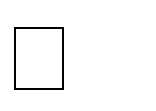 	ориентир на создание в школе психологически комфортной среды для каждого ребенка и взрослого, без которой невозможно конструктивное взаимодействие школьников и педагогов;	реализация процесса воспитания главным образом через создание в школе детско- взрослых общностей, которые объединяют детей и педагогов яркими и содержательными событиями, общими позитивными эмоциями и доверительными отношениями друг к другу;	организация основных совместных дел школьников и педагогов как предмета совместной заботы и взрослых, и детей;	системность, целесообразность и нешаблонность воспитания как условия его эффективности.МБОУ «Тарханская СОШ» учитывает интересы и склонности и предоставляет достаточный спектр возможностей для самореализации детей и подростков, эффективно развивает их мировоззрение, универсальные умения, базовые способности и ключевые компетенции.Основными традициями воспитания в образовательной организации являются следующие:стержнем годового цикла воспитательной работы школы являются ключевые общешкольные дела («Прощай, начальная школа!»); смотр строя и песни «Статен и строен – уважения достоин», новогодние праздники; научные конференции; детский художественный пленэр, спортивные конкурсы и ежемесячные тематические Дни здоровья; конкурс на лучшее исполнение Гимнов, акции «Добро в село», «Собери макулатуру-спаси дерево!», «Георгиевская ленточка», познавательные программы в рамках празднования знаменательных дат, уроки мужества);взаимодействие с семьями обучающихся и построением правового пространства школы как действующей модели открытого гражданского общества и нравственного воспитание обучающихся;активная деятельность ученического самоуправления;важной чертой каждого ключевого дела и большинства используемых для воспитания других совместных дел педагогов и школьников является коллективная разработка, коллективное планирование, коллективное проведение и коллективный анализ их результатов;педагоги школы ориентированы на формирование коллективов в рамках школьных классов, кружков, секций и иных детских объединений, на установление в них доброжелательных и товарищеских взаимоотношений (в школе существуют разнообразные объединения: ЮИД «Дорожный патруль», волонтѐрское объединение волонтеров-медиков «Давайте вместе», военно- патриотический клуб им.В.Перлова, ШСК «Юность», Совет старшеклассников,  Юнармия, медиацентр);в проведении общешкольных дел отсутствует соревновательность между классами, поощряется конструктивное межклассное и межвозрастное взаимодействие школьников, а также их социальная активность;ключевой фигурой воспитания в школе является классный руководитель, реализующий по отношению к детям защитную, личностно развивающую, организационную, посредническую (в разрешении конфликтов) функции.За годы работы укрепились традиции проведения таких мероприятий, как: День Знаний, День учителя, День самоуправления, предметные недели, Новогодние утренники, сдача нормативов ГТО, конкурс инсценированной патриотической песни, конкурс на лучшее исполнение Гимнов, смотр строя и песни, День Победы, Последний звонок и др. Вошел в традицию ритуал еженедельной организационной линейки с поднятием Государственного флага РФ, вносом флагов Чувашской Республики, Батыревского муниципального округа школьного знамени.Значимые для воспитания всероссийские проекты и программы, в которых МБОУ«Тарханская СОШ» принимает участие:РДДМ «Движение первых».Школьный театр.Школьный музей.Воспитательная система школы основана на бережном сохранении традиций образовательного учреждения и на внедрении инновационных, перспективных образовательных технологий и воспитательных практик.Научно-исследовательская деятельность в сфере воспитания – процесс совместной работы ученика и педагога в изучении объекта, явления или процессов с определенной целью, но с неизвестным результатом. Целью такого взаимодействия является создание условий для развития творческой личности, ее самоопределения и самореализации. Воспитывающая среда школы – это особая форма организации образовательного процесса, реализующего цель и задачи воспитания, совокупность окружающих обучающихся обстоятельств, социально ценностных, влияющих на его личностное развитие и содействующих его вхождению в современную культуру. Она включает: предметно-пространственное окружение, поведенческое, событийное, информационное и культурное. Основными характеристиками воспитывающей среды являются ее насыщенность и структурированность. Процесс взаимодействия всех участников образовательного процесса и совместной жизнедеятельности взрослых и обучающихся направлен на укрепление общешкольного коллектива, органов самоуправления ученического актива, укрепления и пропаганды общешкольных традиций и реализуется в традиционных формах работы и мероприятиях: «День Знаний», «День здоровья», «День учителя», «Посвящение в первоклассники», «Посвящение в пятиклассники», «Новогодние праздники», «Вахта Памяти», «День самоуправления», «Выборы президента ученического самоуправления», «Прощай, начальная школа», «Праздник 8 Марта», «Смотр строя и песни», «День защитника Отечества», «Конкурсы чтецов», «День Победы», экологические акции и субботники и др. мероприятия и события. А также работа социально- психологической службы, профилактические мероприятия, библиотечные уроки, музейные уроки, участие в проектах и Днях единых действий РДШ, участие в профилактических акциях. Обучающиеся участвуют в трудовых делах школы и класса, в совместных общественно значимых делах школы, что способствует развитию общественной активности, формированию нравственного идеала, гражданского отношения к Отечеству, воспитанию нравственного потенциала, сознательного отношения к труду. В школе уделяется большое внимание обустройству помещений, классных комнат, учебных кабинетов, школьного двора. Все это создает психологический фон, на котором разворачиваются взаимоотношения всех, кто находится в здании школы.Поведенческая среда школы - это единая карта поведения, свойственного обучающемуся в нашей школе, за счет доминирования тех или иных поведенческих форм: установившиеся в школе интонации в обращении, мимика и жесты при беседе, позы при диалоге, характер совместной деятельности обучающихся и педагогов, отдельные поступки обучающихся, протекающие конфликты и их разрешение.Событийное окружение — это совокупность событий, попадающих в поле восприятиявоспитанника, служащих предметом оценки, поводом к раздумью и основанием для жизненных выводов: если обучающийся видит отношения там, где на поверхности лежат случай, действия, обстоятельство, то данное событие становится фактором его личностного развития, потому что событие стало для него важным, так как он сопереживал случившемуся.Информационное окружение:  библиотека; все обучающиеся имеют учебники; педагоги  делают все возможное, чтобы приобщить обучающихся к домашнему чтению; постепенно приучают их слушать публичные выступления, приглашая гостя в школу или проводя традиционные публичные лекции в школе, проводятся конкурсы, смотры познавательных сил, введены регулярные реферативные выступления обучающихся и конференции.Воспитывающая среда МБОУ «Тарханская СОШ» - художественная картинная галерея имени А.А.Кокеля,  стенды  «Наши односельчане- участники Великой Отечественной войны», «Спортивная жизнь школы», «Наша гордость», государственные символы.«Ими гордится школа», «Выпускники, окончившие школу с золотой и серебряной медалью»; в коридоре  размещены витрины с кубками за спортивные, творческие, патриотические и др. достижения муниципального, регионального уровней.Воспитывающие общности (сообщества) в школе: Юнармия, РДДМ, волонтерство, медиацентр, школьный спортивный клуб «Юность», отделение волонтеров-медиков. Основная цель сообществ – создавать в детских взаимоотношениях дух доброжелательности, развивать стремление и умение помогать друг другу, оказывать сопротивление плохим поступкам, поведению, общими усилиями достигать цели. В школе обеспечивается возможность взаимодействия обучающихся разного возраста, при возможности взаимодействие с детьми в дошкольных образовательных организациях. Детские общности также реализуют воспитательный потенциал инклюзивного образования, поддержки обучающихся с ОВЗ.Для усовершенствования условий воспитательной деятельности в школе осуществляется тесное сотрудничество с организациями округа: Детская школа искусств, Батыревский агропромышленный техникум, музей «Çăкăр», ФСК «Паттăр», МУЗ «Батыревская ЦРБ», МБУК «Централизованная библиотечная система», Турганкасинское лесничество, Тарханская врачебная амбулатория, сельская библиотека. Школа расширяет круг социальных партнеров, занимаясь исследовательской деятельностью и реализуя программы дополнительного образования, программу наставничества, используя опыт организаций при проведении открытых уроков, конференций и др.: ФГБОУ ВО «ЧГУ имени И.Н. Ульянова»; БУ ЧР ДПО «ЧРИО» Минобразования Чувашии; ГАУ ЧР «Центр военно-патриотического воспитания и подготовки граждан к военной службе «Юнитекс» Министерства образования и молодежной политики ЧР.Проблемные зоны, дефициты, препятствия достижению эффективных результатов в воспитательной деятельности:Проблемы коммуникации родителей и классных руководителей – личное общение часто заменяется сообщениями в мессенджерах, что понижает эффективность решения проблем.Трудоустройство родителей за пределами муниципалитета и региона из-за нехватки рабочих мест влияет на успеваемость и воспитание детей, которые чаще остаются на попечении матери, бабушек и дедушек.Пути решения вышеуказанных проблем:Привлечение	родительской	общественности	к	планированию,	организации, проведению воспитательных событий и воспитательных дел, а также их анализу.Поощрение деятельности активных родителей.Внедрение	нестандартных	форм	организации	родительских	собраний	и индивидуальных встреч с родителями.Нормы этикета обучающихся МБОУ «Тарханская СОШ»:Соблюдай график посещений, приходи минут за 10–15, не опаздывай к началу занятий. Если опоздал – вежливо извинись, спроси разрешения учителя войти в класс и пройти к своему рабочему месту.Всегда приветствуй учителя, одноклассников, друзей и работников школы.Следи за внешним видом: твоя одежда должна быть чистой и удобной, прическа опрятной.Все необходимое для занятий приготовь заранее – тетради, учебники, письменные и чертежные принадлежности.Держи рабочее место в порядке, следи за чистотой парты.На уроке веди себя тихо, не разговаривай, не ходи по классу без разрешения. Во время урока отключи звук на мобильном телефоне и не доставай его.Если в класс вошел педагог – нужно встать в знак приветствия.Не перебивай учителя и одноклассника. Говори, только когда тебя спрашивают. Если хочешь что-то спросить, подними руку.Отвечай на поставленные вопросы учителя внятно, громко, уверенно. Во время обучения будь внимательным, слушай, думай, старайся.На перемене не нужно бегать, кричать и драться, свистеть, толкать других учеников.Будь вежливым, не груби ни взрослым, ни детям. Неприличные слова и жесты недопустимы.Береги школьное имущество, ни в коем случае не порть его.Чисто там, где не мусорят. Уважай труд работников школы.Помогай младшим, не стесняйся просить помощи у старших.Виды, формы и содержание воспитательной деятельностиСодержание, виды и формы воспитательной деятельности представлены в соответствующих  модулях.  Инвариантные  (основные)  модули:  «Классное  руководство»,«Урочная  деятельность»,  «Внеурочная  деятельность»,  «Основные  школьные  дела»,«Внешкольные мероприятия», «Профориентация» «Взаимодействие с родителями (законными представителями)»,  «Самоуправление»,  «Организация  предметно-пространственной  среды»,«Профилактика и безопасность», «Социальное партнерство». Вариативные (дополнительные) модули: «Детские общественные объединения», «Добровольческая деятельность (волонтерство)», «Школьная медиа», «Школьный спортивный клуб», «Школьный музей»,«Школьный театр».Модуль «Классное руководство»Классный руководитель играет важную роль в истории российской школы. Именно он имеет значительное влияние на становление личности обучающихся, раскрытие их нравственного, творческого и интеллектуального потенциала. Именно он стоит на защите прав и интересов обучающихся, строя воспитательный процесс на принципах гуманистическойпедагогики. Главное предназначение классного руководителя – создать условия для становления личности воспитанника, входящего в современный ему мир, воспитать человека, способного достойно занять своѐ место в жизни. Осуществляя классное руководство, педагог организует работу с коллективом класса, индивидуальную работу с обучающимися класса, работу с учителями-предметниками, работающими в данном классе, работу с родителями (законными представителями) обучающихся.Основными задачами деятельности классного руководителя являются:координация образовательного процесса в классе; обеспечение положительной динамики образовательных результатов каждого обучающегося;создание благоприятных психолого-педагогических условий для развития и сохранения неповторимости личности, раскрытия потенциальных способностей, самоутверждения каждого обучающегося;•формирование у обучающихся нравственных ценностей и духовных ориентиров, активной гражданской позиции, навыков здорового образа жизни, бережного отношения к окружающей среде, трудовой мотивации, готовности к жизни и труду в современном быстро меняющемся мире;организация системы отношений и системной работы через разнообразные формы воспитывающей деятельности, в том числе, коллективной и индивидуальной творческой деятельности, вовлекающей учащихся в разнообразные коммуникативные ситуации;гуманизация и гармонизация отношений между всеми участниками образовательного процесса, защита прав и интересов обучающихся;развитие у обучающихся культуры межличностных отношений и умения взаимодействовать, работать в командеРабота с классным коллективом строится в следующих направлениях:- изучение обучающихся класса (потребности, интересы, склонности и другие личностные характеристики членов классного коллектива), отношений, общения и деятельности в классном коллективе с помощью наблюдения, игр, методики для исследования мотивов участия учащихся в деятельности и для определения уровня социальной активности обучающихся;планирование и проведение классных часов целевой воспитательной тематической направленности;инициирование и поддержку классными руководителями участия классов в общешкольных делах, мероприятиях, оказание необходимой помощи обучающимся в их подготовке, проведении и анализе;организацию интересных и полезных для личностного развития обучающихся совместных дел, позволяющих вовлекать в них обучающихся с разными потребностями, способностями, давать возможности для самореализации, устанавливать и укреплять доверительные отношения, стать для них значимым взрослым, задающим образцы поведения;сплочение коллектива класса через игры и тренинги на командообразование, внеучебные и внешкольные мероприятия, походы, экскурсии, празднования дней рождения обучающихся, классные вечера;выработку совместно с обучающимися правил поведения класса, участие в выработке таких правил поведения в школе;изучение особенностей личностного развития обучающихся путѐм наблюдения за их поведением, в специально создаваемых педагогических ситуациях, в играх, беседах по нравственным  проблемам;  результаты  наблюдения  сверяются  с  результатами  бесед  сродителями, учителями, а также (при необходимости) со школьным психологом;доверительное общение и поддержку обучающихся в решении проблем (налаживание взаимоотношений с одноклассниками или педагогами, успеваемость и т. д.), совместный поиск решений проблем, коррекцию поведения обучающихся через частные беседы индивидуально и вместе с их родителями, с другими обучающимися класса;Индивидуальная работа с обучающими:индивидуальная работа с обучающимися класса по ведению личных портфолио, в которых они фиксируют свои учебные, творческие, спортивные, личностные достиженияизучение особенностей личностного развития учащихся класса через наблюдение за поведением их в их повседневной жизни, в специально создаваемых педагогических ситуациях, в организуемых педагогом беседах по нравственным проблемамподдержка ученика в решении важных для него жизненных проблем (налаживание взаимоотношений с одноклассниками или учителями, выбор профессии, вуза и дальнейшего трудоустройства, успеваемость и т.п.), когда каждая проблема трансформируется классным руководителем в задачу для учащегося, которую они совместно стараются решить;коррекция поведения учащегося через беседы с ним, его родителями или законными представителями, с другими учащимися класса;предложение/делегирование ответственности за определенное поручение в классе; вовлечение обучающихся в социально значимую деятельность;планирование работы со слабоуспевающими учащимися и учащимися, испытывающими трудности в усвоении учебного материала по отдельным предметам, направлена на контроль за успеваемостью обучающихся класса;планирование и реализация работы с обучающимися, состоящими на различных видах учѐта, в группе риска, оказавшимися в трудной жизненной ситуации;контроль за свободным времяпровождением обучающихся.Работа с учителями, преподающими в классе:регулярные консультации классного руководителя с учителями-предметниками, направленные на формирование единства мнений и требований педагогов по ключевым вопросам воспитания, на предупреждение и разрешение конфликтов между учителями и обучающимися;проведение совещаний, направленных на решение конкретных проблем класса и интеграцию воспитательных влияний на обучающихся;привлечение учителей к участию во внутриклассных делах, дающих педагогам возможность лучше узнавать и понимать своих учеников, увидев их в иной, отличной от учебной, обстановке;привлечение учителей к участию в родительских собраниях класса для объединения усилий в деле обучения и воспитания учащихся.Работа с родителями обучающихся или их законными представителями:беседы родителей, педагогов, администрации (при необходимости) с целью оказания помощи родителям обучающихся или их законным представителям в регулировании отношений между ними, администрацией школы и учителями-предметниками;организация родительских собраний, конференций, тренингов, происходящих в режиме обсуждения наиболее острых проблем обучения и воспитания обучающихся;создание и организация работы родительских комитетов классов, участвующих в управлении образовательной организацией и решении вопросов воспитания и обучения обучающихся;привлечение членов семей обучающихся к организации и проведению дел класса;организация на уровне класса, школы праздников, конкурсов, соревнований, направленных на сплочение семьи и школы.Модуль «Урочная деятельность»Воспитательные задачи любого урока – это задачи, направленные на воспитание личности обучающегося, овладение им общечеловеческой культурой и нормами поведения, принятыми в обществе. Воспитание на уроке направлено на развитие воли и самосознания, усвоение морально-нравственных норм, развитие духовных потребностей, формирование целостного мировоззрения личности. В сущности, любое содержание любого урока имеет воспитательный ресурс. Воспитательная задача учителя – раскрыть этот потенциал. Реализация педагогами воспитательного потенциала урока предполагает следующее:-максимальное использование воспитательных возможностей содержания учебных предметов для формирования у обучающихся российских традиционных духовно-нравственных и социокультурных ценностей, российского исторического сознания на основе исторического просвещения;-подбор соответствующего содержания уроков, заданий, вспомогательных материалов, проблемных ситуаций для обсуждений;-включение учителями в рабочие программы по учебным предметам, курсам, модулям целевых ориентиров результатов воспитания, их учет в определении воспитательных задач уроков, занятий;-включение учителями в рабочие программы учебных предметов, курсов, модулей тематики в соответствии с календарным планом воспитательной работы;-выбор методов, методик, технологий, оказывающих воспитательное воздействие на личность в соответствии с воспитательным идеалом, целью и задачами воспитания, целевыми ориентирами результатов воспитания; реализацию приоритета воспитания в учебной деятельности;-привлечение внимания обучающихся к ценностному аспекту изучаемых на уроках предметов, явлений и событий, инициирование обсуждений, высказываний своего мнения, выработки своего личностного отношения к изучаемым событиям, явлениям, лицам;-применение интерактивных форм учебной работы - интеллектуальных, стимулирующих познавательную мотивацию, игровых методик, дискуссий, дающих возможность приобрести опыт ведения конструктивного диалога; групповой работы, которая учит строить отношения и действовать в команде, способствует развитию критического мышления;-побуждение обучающихся соблюдать нормы поведения, правила общения со сверстниками и педагогическими работниками, соответствующие укладу МБОУ «Тарханская СОШ», установление и поддержку доброжелательной атмосферы;-организация наставничества мотивированных и эрудированных обучающихся над неуспевающими одноклассниками, в том числе с особыми образовательными потребностями, дающего обучающимся социально значимый опыт сотрудничества и взаимной помощи;- инициирование и поддержку исследовательской деятельности обучающихся, планирование и выполнение индивидуальных и групповых проектов воспитательной направленности.Модуль «Внеурочная деятельность»Цель внеурочной деятельности - создание условий, обеспечивающих достижение обучающимися необходимого для жизни в обществе социального опыта и формирования у обучающихся принимаемой обществом системы ценностей, создание условий для многогранногоразвития и социализации каждого обучающегося во внеурочное время, создание воспитывающей среды, обеспечивающей активизацию социальных, интеллектуальных интересов обучающихся, развитие здоровой, творчески растущей личности, с сформированной гражданской ответственностью и правовым самосознанием, способной на социально значимую практическую деятельность.Модуль «Основные школьные дела»Модуль «Основные школьные дела» – это комплекс главных традиционных общешкольных событий, в которых принимает участие большая часть школьников и которые обязательно планируются, готовятся, проводятся и анализируются совместно педагогами и детьми. Это ряд коллективных творческих дел, интересных и значимых для школьников, объединяющих их вместе с педагогами в единый коллектив. Для этого в школе используются следующие формы работы, связанные с возрастными особенностями воспитанников:общешкольные праздники, ежегодные творческие (театрализованные, музыкальные, литературные и т.п.) мероприятия, связанные с государственными (общероссийскими, региональными) праздниками, памятными датами, в которых участвуют все классы; («День Знаний», День Учителя, День Пожилых, конкурсные программы в Новогодние праздники, День матери, 8 Марта, День неизвестного солдата, День героев Отечества, День защитника Отечества, День Победы, «Последний звонок» и др.);участие во всероссийских акциях, посвященных значимым событиям в России, мире (патриотические акции «Георгиевская лента», «Свеча памяти», «Бессмертный полк» и др.);торжественные мероприятия, связанные с переходом на следующий уровень образования, символизирующие приобретение новых социальных статусов в школе, обществе (вступление в ряды юнармейского движения, «Посвящение в первоклассники» и др.);церемонии награждения (по итогам учебного периода, года) обучающихся и педагогов заактивное участие в жизни школы, достижения в конкурсах, соревнованиях, олимпиадах, значительный вклад в развитие школы, села и региона (еженедельные общешкольные планерки для обучающихся с подведением итогов отдельных мероприятий, с вручением грамот и благодарностей; награждение на торжественной линейке «Последний звонок» по итогам учебного года Похвальными листами и грамотами обучающихся, подведение итогов конкурса «Звезды школы» по 10 номинациям: «Открытие года»,  «Прилежный» ученик, «Лучший ученик», «Книголюб», «Эрудит»,  «Звезда сцены», «Золотые руки», «Лучший спортсмен» среди мальчиков и девочек и др.);социальные проекты в школе, совместно разрабатываемые и реализуемые обучающимися и педагогами, в том числе с участием организаций социальных партнѐров школы, комплексы дел благотворительной, экологической, патриотической, трудовой и др. направленности (ежегодная благотворительная акция «Твори добро!», экологическая акция«Чистый двор» и др.);проводимые для жителей своего микрорайона и организуемые совместно с семьями обучающихся праздники, фестивали, представления в связи с памятными датами, значимыми событиями для жителей поселения, своего района (участие в информационно-просветительских акциях в соответствии с различными направлениями и др.)разновозрастные сборы – многодневные выездные события, включающие в себя комплекс коллективных творческих дел гражданской, патриотической, историко-краеведческой, экологической, трудовой, спортивно-оздоровительной и др. направленности (экскурсионные поездки «Памятные места родного края», участие в проекте «Школьный туризм», «Книга моих путешествий» и др.);вовлечение по возможности каждого обучающегося в школьные дела в разных ролях: сценаристов, постановщиков, исполнителей, корреспондентов, ведущих, декораторов, музыкальных редакторов, ответственных за костюмы и оборудование, за приглашение и встречу гостей и т.д., помощь обучающимся в освоении навыков подготовки, проведения, анализа общешкольных дел. Проводимые школьные мероприятия транслируют вызовы каждому классному коллективу, на уровне класса происходит делегирование самых активных и творческих учеников в Совет обучающихся и Совет старшеклассников для проведения конкретного традиционного общешкольного мероприятия. Члены Совета, хорошо зная возможности своих классных коллективов, вовлекают в подготовку общешкольного события учащихся классов в качестве авторов сценариев, ведущих мероприятий, режиссеров, оформителей, декораторов, наиболее подходящих исполнителей, технических специалистов, корреспондентов, костюмеров и т.п.наблюдение за поведением обучающихся в ситуациях подготовки, проведения, анализа основных школьных дел, мероприятий, его отношениями с обучающимися разных возрастов, с педагогами и другими взрослыми. Участие коллектива каждого класса в общешкольном мероприятии обязательно, и все стараются достойно принять участие, потому что элемент соревновательности, его дух присутствует или сознательно поддерживается в каждом общешкольном деле. И при последующем анализе своего участия в общешкольном мероприятии каждый класс, проанализировав ошибки и просчеты или порадовавшись победе, уже начинает планировать участие в следующем общешкольном событии. На уровне Совета обучающихся осуществляется анализ общешкольного проведенного мероприятия, выявляются просчеты, которые затем учитываются при подготовке следующего дела.Модуль «Внешкольные мероприятия»Процесс воспитания и социализации юных селян школы во многом обусловлен краеведческим, культурологическим контекстом территории, определенным укладом жизнисемей, в которых воспитываются обучающиеся. Педагоги, родители активно организуют работу с обучающимися по изучению традиций и истории Чувашской Республики, Батыревского муниципального округа и села. Сама среда обуславливает акценты на те ценности, которые формируются у подрастающего поколения: чувство любви к родному краю, уважительное отношение к своей истории, символам Отечества, народным традициям, природе. Это стимулирует социально-полезную деятельность обучающихся во благо родного села и его жителей. В связи с этим одним из важнейших направлений воспитательной работы в школе является создание системы внешкольных мероприятий, обеспечивающих включенность в них большого числа обучающихся и взрослых. Внешкольные мероприятия способствуют интенсификации общения обучающихся, стимулируют активность и ответственность за происходящее в школе и окружающем мире. Реализация ежегодных внешкольных дел, жизнедеятельность разновозрастных, разнопоколенных сообществ – реальное партнерство субъектов воспитания в рамках воспитательной системы школы. За годы работы укрепились традиции проведения таких мероприятий, как:социальные проекты– ежегодные совместно разрабатываемые и реализуемые обучающимися и педагогическими работниками комплексы дел (благотворительной, экологической, патриотической, трудовой направленности), ориентированные на преобразование окружающего школу социума: патриотические акции «Письмо солдату», «Георгиевская ленточка», «Подарок ветерану», медиа- проект «Письмо памяти», «Киноуроки в школах России», «Добро в село», «Большая перемена», благотворительные акции «Твори добро!», «Тепло», «Посылка для солдата»; проекты «Юнармия», «Орлята России»;Экологические акции: «Собери макулатуру – сохрани дерево», «Сдай батарейку, спаси ежика»,  «Поможем птицам зимой», «Чистое село»В результате у обучающихся происходит формирование социальной активности и социальных компетентностей (сотрудничество, работа в команде; коммуникативные навыки; способность принимать собственные решения; умение определять свою позицию в общественных отношениях; опыт выполнения разнообразных социальных ролей; навыки саморегуляции).открытые дискуссионные площадки:родительские конференции различных уровней;ученические конференции;Единый День профилактики правонарушений в школе др.;проводимые для жителей микрорайона и организуемые совместно с семьями обучающихся спортивные состязания, праздники, фестивали, представления, которые открывают возможности для творческой самореализации обучающихся и включают их в деятельную заботу об окружающих:участие во всероссийских акциях, посвященных значимым отечественным и международным  событиям: «Свеча памяти»,  «Часовой у Знамени Победы», «Диктант  Победы»,  «Этнографический  диктант»,  «1418»,«Бессмертный полк», «День Героев Отечества»,«День Неизвестного солдата».Наши школьные традиции, лежащие в основе внешкольного уровня, адаптированы применительно к нашей школе и направлены на воспитание жизнеспособной личности, трудоспособной, социально активной, умеющей и желающей строить свою жизнь в родной республике, трудиться на благо республики, села, заряженной патриотизмом по отношению к малой Родине, с чувством ответственности за нее.Модуль «Профориентация»Совместная деятельность педагогов и обучающихся по модулю «Профориентация» включает в себя профессиональное просвещение обучающихся, диагностику и консультирование по проблемам профориентации, организацию профессиональных проб. Задача совместной деятельности педагога и ученика – подготовить школьника к осознанному выбору своей будущей профессиональной деятельности.Ученики 6 – 11 классов являются также участниками проекта «Билет в будущее» http://bilet-help.worldskills.ru/ - проекта ранней профессиональной ориентации, в котором его участники под руководством наставника могут знакомиться с интересующей их компетенцией, и выполнять задания из реальной профессиональной деятельности. Мероприятия могут быть разного уровня сложности и длительности, при этом доступны каждому ребенку без предварительной подготовки и специальных знаний. Прохождение обучающимися профориентационного онлайн - тестирования на платформе проекта «Билет в будущее», участие в практических мероприятиях проекта (профессиональных пробах), проектирование индивидуальных образовательных маршрутов, реализация на основе мероприятий проекта программы внеурочной деятельности «Билет в будущее». Участие в проекте позволяет определить профориентационный профиль обучающегося, познакомить его с перспективными и востребованными профессиями, организовать участие в профессиональных пробах и инициировать собственную рефлексию, относительно этих знаний.Создавая профориентационно значимые проблемные ситуации, формирующие готовность школьника к выбору, педагог актуализирует его профессиональное самоопределение, позитивный взгляд на труд в постиндустриальном мире, охватывающий не только профессиональную, но и внепрофессиональную составляющие такой деятельности. Эта работа осуществляется через:циклы профориентационных часов общения, направленных на подготовку школьника к осознанному планированию и реализации своего профессионального будущего;профориентационные игры: деловые игры, квесты, решение кейсов (ситуаций, в которых необходимо принять решение, занять определенную позицию), расширяющие знания школьников о типах профессий, о способах выбора профессий, о достоинствах и недостатках той или иной интересной школьникам профессиональной деятельности;экскурсии на предприятия села и Чувашской Республики, дающие школьникам начальные представления о существующих профессиях и условиях работы людей, представляющих эти профессии;посещение профориентационных выставок, ярмарок профессий, дней открытых дверей в средних специальных учебных заведениях и вузах;совместное с педагогами изучение интернет ресурсов, посвященных вопросам выбора профессий обучающимися, прохождение профориентационного онлайн-тестирования, прохождение онлайн курсов по интересующим профессиям и направлениям образования;участие в работе всероссийских профориентационных проектов («Большая перемена»,«Билет в будущее»), созданных в сети интернет: просмотр лекций, решениеучебно-тренировочных задач, участие в мастер - классах, посещение открытых уроков;индивидуальные консультации психолога для школьников и их родителей по вопросам склонностей, способностей, дарований и иных индивидуальных особенностей детей, которые могут иметь значение в процессе выбора ими профессии;освоение школьниками основ профессии в рамках различных курсов по выбору, включенных в основную образовательную программу школы, или в рамках курсов дополнительного образования (например, по программе «Твоя профессиональная карьера»);организация проведения цикла профориентационных встреч с представителями различных профессий с привлечением родительской общественности;содействие с социальными партнерами: ФГБОУ ВО «ЧГУ имени И.Н. Ульянова»; ФГБОУ ВО «ЧГПУ имени И.Я. Яковлева»; Чебоксарский институт (филиал) ФГБОУ ВО «Московский политехнический университет»; ФГБОУ ВО «Ульяновский государственный технический университет»; ГАУ ЧР «Центр военно-патриотического воспитания и подготовки граждан к военной службе «Авангард» Министерства образования и молодежной политики ЧР; Батыревский агропромышленный техникум.Модуль «Взаимодействие с родителями (законными представителями)»Работа с родителями (законными представителями) обучающихся проводится с целью привлечения их к совместной работе в свете требований ФГОС и обеспечивается установлением партнѐрских отношений с семьѐй каждого воспитанника. Формы участия родителей или законных представителей обучающихся в управлении образовательным учреждением: социальные заказчики образовательных услуг и исполнители дополнительных образовательных услуг; эксперты качества образования; защитники прав и интересов обучающихся. Работа с родителями (законными представителями) обучающихся обеспечивает формирование и развитие психолого-педагогической компетентности родительской общественности посредством различных форм просвещения и консультирования. Работа с родителями (законными представителями) обучающихся осуществляется в рамках следующих видов и форм деятельности:Модуль «Самоуправление»На становление жизненных позиций обучающихся особое влияние имеет такой компонент воспитательной системы, как детское самоуправление. Ученическое самоуправление - это возможность самим обучающимся планировать, организовывать свою деятельность и подводить итоги, участвовать в решении вопросов школьной жизни, проводить мероприятия, которые им интересны. Участие в работе ученического самоуправления способствует развитию чувства сопричастности ко всему происходящему в классе, школе, а значит, и к происходящему в стране. Это возможность продемонстрировать уникальность своей личности, накопить опыт общения, преодоления трудностей, испытать ответственность за свои поступки, освоить общественный опыт, научиться сотрудничеству с людьми. Поддержка детского самоуправления в школе помогает педагогам воспитывать в воспитанниках инициативность, самостоятельность, ответственность, трудолюбие, чувство собственного достоинства, а обучающимся – предоставляет широкие возможности для самовыражения и самореализации.Детское самоуправление в школе осуществляется следующим образом: На уровне школы:через деятельность Совет лидеров классов и Совет старшеклассников, создаваемого для учета мнения обучающихся по вопросам управления образовательной организацией и принятия административных решений, затрагивающих их права и законные интересычерез деятельность Совета обучающихся для облегчения распространения значимой для школьников информации и получения обратной связи от классных коллективов;через работу постоянно действующего органа самоуправления Совет обучающихся – активные обучающиеся-лидеры по разным направлениям школьной жизни, инициирующего и организующего проведение личностно значимых для школьников событий (соревнований, конкурсов, фестивалей, капустников, флешмобов и т.п.);через деятельность школьного актива культурно-творческие дела школы, отвечающих за проведение тех или иных конкретных мероприятий, праздников, вечеров, акций и т.п.;через наставничество по направлениям «ученик-ученик» и «ученик - учитель».Модуль «Организация предметно-пространственной среды»Окружающая обучающегося предметно-эстетическая среда школы, при условии ее грамотной организации, обогащает внутренний мир обучающегося, способствует формированию у него чувства вкуса и стиля, создает атмосферу психологического комфорта, поднимает настроение, предупреждает стрессовые ситуации, способствует позитивному восприятию обучающимся школы.Воспитывающее влияние на школьников оказывают художественная картинная галерея имени А.А.Кокеля,  стенды  «Наши односельчане- участники Великой Отечественной войны», «Спортивная жизнь школы», «Наша гордость», государственные символы,«Ими гордится школа», «Выпускники, окончившие школу с золотой и серебряной медалью», в коридоре  размещены витрины с кубками за спортивные, творческие, патриотические и др. достижения муниципального, регионального уровней; творческие работы обучающихся в рамках предметных недель, конкурсов, тематических акций.Модуль «Профилактика и безопасность»Профилактика девиантного поведения обучающихся, конфликтов между обучающимися, обучающимися и педагогами – направление деятельности в школе, целью которого является создание условий для успешного формирования и развития личностных ресурсов, способствующих преодолению различных трудных жизненных ситуаций и влияющих на повышение устойчивости участников образовательных отношений в школе к неблагоприятным факторам. Реализация воспитательного потенциала профилактической деятельности в целях формирования и поддержки безопасной и комфортной среды в школе предусматривает:целенаправленную работу педагогического коллектива по созданию в школе эффективной профилактической среды обеспечения безопасности жизнедеятельности как условия успешной воспитательной деятельности. С целью создания условий педагогического воздействия на обучающихся «группы риска», вовлечения обучающихся в учебную и внеурочную деятельность в школе функционирует Совет профилактики. Основными функциями, которого являются выявление несовершеннолетних и семей, находящихся в трудной жизненной ситуации и (или) социально опасном положении; ранняя профилактика безнадзорности, беспризорности, правонарушений и антиобщественных действий несовершеннолетних, выявление и устранение причин и условий, способствующих этому; формирование у обучающихся основ правовой культуры, законопослушного поведения и здорового образа жизни; социальнопедагогическая реабилитация несовершеннолетних, находящихся в трудной жизненной ситуации и (или) социально опасном положении.регулярное проведение исследований, мониторинга рисков безопасности и ресурсов повышения безопасности, выделение и психолого-педагогическое сопровождение групп рискаобучающихся по разным направлениям. В течение года педагогическими работниками в соответствии с планами профилактических программ проводятся исследования в различных направлениях (исследование межличностных отношений в классных коллективах, мониторинг социальных сетей, психологическая диагностика обучающихся, входящих в группу риска для определения степени выраженности определенных отклонений, СПТ, выявление обучающихся, склонных к нарушениям правил поведения в школе и общественных местах, систематически или эпизодически не посещающих школу без уважительных причин, выявление обучающихся, склонных к проявлению вредных зависимостей от табака, алкоголя, наркотиков и ПАВ, суицидальному поведению и др.).проведение коррекционной работы с обучающимся «групп риска» силами педагогического коллектива и с привлечением сторонних специалистов (психолога, социального педагога, специалистов правоохранительных органов, органов опеки, специалистов и т.д.). На основании планов совместных мероприятий учреждения и КДН и ЗП и ПДН по профилактике правонарушений и преступлений среди обучающихся организуется проведение акций, бесед, встреч, месячники правовых знаний и др. мероприятия.разработку и реализацию в школе профилактических программ, направленных на работу как с девиантными обучающимися, так и с их окружением, сообществами класса, сверстников, школы в целом, организацию межведомственного взаимодействия.вовлечение обучающихся в воспитательную деятельность, проекты, программы профилактической направленности социальных и природных рисков, реализуемые в школе и в социокультурном окружении с обучающимися, педагогами, родителями (муниципальные акции«Подросток» и др.; циклы мероприятий, посвященный Всемирному дню борьбы с курением, безопасности в сети интернет, безопасности дорожного движения, противопожарной безопасности, антитеррористической, антиэкстремистской безопасности и др.).организацию превентивной работы со сценариями социально одобряемого поведения, развитие у обучающихся навыков саморефлексии, самоконтроля, устойчивости к негативному воздействию, групповому давлению;предупреждение, профилактика и целенаправленная деятельность в случаях появления, расширения, влияния в школе маргинальных групп обучающихся (оставивших обучение, криминальной направленности, агрессивного поведения и др.).поддержка и профилактика расширения групп обучающихся, семей обучающихся, требующих специальной психолого-педагогической поддержки и сопровождения (слабоуспевающих, социально запущенные, социально неадаптированные учащиеся-мигранты и т.д.). Данная работа проводится на основании индивидуальных профилактических планов.Модуль «Социальное партнѐрство»Социальное партнерство – это сотрудничество школы, различных общественных институтов и структур, местного сообщества ради достижения общественно значимого результата. Расширяя круг социальных партнѐров, мы ориентируемся на общность форм, видов и содержание деятельности; на совпадение интересов в образовательной политике и ее результатов.Цель социального партнерства: использовать возможности социума для создания единой воспитательной, развивающей, обучающей и формирующей системы.В целях повышения эффективности воспитательного процесса организовано взаимодействие школы с учреждениями образовательной, культурной, профилактической направленности.Сетевое взаимодействие с социокультурными партнерами позволяет гармоничному развитию личности и способствует дальнейшему самоопределению. Школа тесно сотрудничает со след ующими организациями:ФГБОУ ВО «ЧГУ имени И.Н. Ульянова»;2.ЧГПУ им.и.Я.Яковлева»;ГАУ ЧР «Центр военно-патриотического воспитания и подготовки граждан к военной службе «Авангард» Министерства образования и молодежной политики ЧР; 8. Батыревский агропромышленный техникум.Взаимодействие школы с социальными партнерамиСамым значимым партнером являются родители, являющиеся активными участниками образовательного процесса: им делегированы полномочия в управлении школой - родительский комитет; они включены в состав инициативной группы, разрабатывающей программу развития учреждения, модели самоуправления, являются непосредственными организаторами и участниками экскурсий, поездок, праздников, мастер – классов, спортивных соревнований, диспутов, совместных мероприятий.Таким образом, социальное партнерство учреждения заключается в обмене опытом, в совместной реализации образовательных проектов и социальных инициатив, в сохранении традиций, в совершенствовании образовательной среды. Такая деятельность расширяет круг общения всех участников образовательного процесса, позволяет детям получить социальный опыт и способствует формированию их мировоззрения.Модуль «Детские общественные объединения»Действующее на базе школы детское общественное объединение – это добровольное, самоуправляемое, некоммерческое формирование, созданное по инициативе обучающихся и взрослых, объединившихся на основе общности интересов для реализации общих целей, указанных в уставе общественного объединения. Его правовой основой является ФЗ от 19.05.1995 N 82-ФЗ (ред. от 20.12.2017) "Об общественных объединениях" (ст. 5). На базе МБОУ«Тарханская СОШ» Батыревского муниципального округа действуют следующие детские общественные объединения:Воспитание в детских общественных объединениях осуществляетсяна школьном уровне через:утверждение и последовательную реализацию в ДОО демократических процедур (выбор ы, подотчетность, ротация состава выборных органов ), дающих ребенку возможность получить социально значимый опыт гражданского поведения;организацию общественно полезных дел, дающих детям возможность получить важный для их личностного развития опыт деятельности, направленной на помощь другим людям, своейшколе, обществу в целом – акции добра и заботы, сбор благотворительных посылок и писем в детский дом, возложение цветов к мемориальным объектам памяти в школе и селе, патриотическая акция «Георгиевская ленточка», «День героев Отечества», «День неизвестного солдата», «Вахта Памяти», «Часовой у Знамени Победы» и т.д.;участие и проведение профилактических акций «Белая ромашка», «Внимание, дети!»,«Дети России», «Полиция и дети», «Подросток» и др.;работа в школе по облагораживанию территории, уход за деревьями и кустарниками, благоустройство клумб на пришкольной территории; организация и проведение акций «Чистый школьный двор», «Лучший цветник»;шефские мероприятия в начальной школе, реализующие идею популяризации деятельности детского общественного объединения, проведение праздников «Масленица», акций«Открытка для мамы», экологических игр «Птицы нашего края», создание видеороликов и видео- мастер–классов в условиях работы в режиме особых санитарных норм;неформальные встречи членов детского общественного объединения для обсуждения вопросов управления объединением, планирования дел в школе и празднования знаменательных для членов объединения событий;поддержка и развитие в детском объединении его традиций и ритуалов, формирующих у ребенка чувство общности с другими его членами, чувство причастности к тому, что происходит в объединении (реализуется посредством введения особой символики детского объединения, проведения ежегодной церемонии посвящения в члены детского объединения, создания и поддержки интернет-странички детского объединения в соцсетях, организации деятельности пресс-центра детского объединения, проведения традиционных огоньков – формы коллективного анализа проводимых детским объединением дел);на внешкольном уровне:обучение в корпоративном университете РДШ по созданию и поддержке участников проектов и дней Единых действий РДШ;участие в проектах, акциях и конкурсах волонтеров Батыревского округа;участие и проведение социально-значимых акций «Георгиевская ленточка», «Белая ромашка», «Внимание, дети!» на улицах села; участие членов детского общественного объединения в волонтерских в разовых акциях масштабного характера по приглашению Администрации Батыревского МО, общественных организаций;организация участия членов детских общественных объединений школы в реализации пра ктик детско-юношеской организации «РДДМ», районной детской общественной организации;содействие с социальными партнерами: Батыревская детская школа искусств, ГАУ ЧР «Центр военно-патриотического воспитания и подготовки граждан к военной службе «Юнитекс» Ми нистерства образования и молодежной политики ЧР; Дом детского творчества» на индивидуальном уровне:вовлечение по возможности каждого ребенка в мероприятия детских общественных объед инений;участие активистов школы в деятельности Детского Совета при Уполномоченном по прав ам человека Чувашской Республики и Батыревского МО.Модуль «Добровольческая деятельность (волонтерство)»Волонтерство – это участие обучающихся в общественно-полезных делах, деятельности на благо конкретных людей и социального окружения в целом. Волонтерство позволяет обучающимся проявить такие качества как внимание, забота, уважение, позволяет развивать коммуникативную культуру, умение общаться, слушать и слышать, эмоциональный интеллект, умение сопереживать. Воспитательный потенциал волонтерства реализуется следующим образом:на уровне основного общего и среднего образования в рамках деятельности отряда«Давайте вместе»;участие обучающихся в организации культурных, спортивных, развлекательных мероприятий, проводимых на базе школы;посильная помощь, оказываемая обучающимся пожилым людям, проживающим в микрорайоне расположения школы;привлечение обучающихся к совместной работе с учреждениями социальной сферы (ЦСОН, БУ «Батыревская ЦРБ») – в проведении культурно-просветительских и развлекательных мероприятий для посетителей этих учреждений, в помощи по благоустройству территории данных учреждений;участие обучающихся (с согласия родителей или законных представителей) к сбору помощи для нуждающихся;посильная помощь, оказываемая учащимися пожилым людям, проживающим в микрорайоне расположения школы; • привлечение обучающихся к совместной работе с учреждениями социальной сферы (ЦСОН, БУ «Батыревская ЦРБ») – в проведении культурно- просветительских и развлекательных мероприятий для посетителей этих учреждений, в помощи по благоустройству территории данных учреждений;участие обучающихся (с согласия родителей или законных представителей) к сбору помощи для нуждающихся. На уровне школы:участие обучающихся в организации праздников, торжественных мероприятий, встреч;участие обучающихся в работе с младшими учащимися: проведение для них праздников, утренников, тематических вечеров;участие обучающихся к работе на территории села (благоустройство клумб, уход за деревьями и кустарниками) и др.Модуль «Школьные медиа»Цель школьных медиа (совместно создаваемых обучающимся и педагогами средств распространения текстовой, аудио и видео информации) - развитие коммуникативной культуры обучающихся, формирование навыков общения и сотрудничества, поддержка творческой самореализации учащихся. Воспитательный потенциал школьных медиа реализуется в рамках следующих видов и форм деятельности:Модуль «Школьный спортивный клуб»Школьный спортивный клуб «Юность» – это добровольное общественное объединение, способствующее развитие физической культуры и спорта в школе. Целью Клуба является привлечение обучающихся Школы к систематическим занятиям физической культурой и спортом, развитие в Школе традиционных и наиболее популярных видов спорта, пропаганда здорового образа жизни. Основными задачами деятельности Клуба являются:вовлечение учащихся в систематические занятия физической культурой и спортом, формирование у них мотивации и устойчивого интереса к укреплению здоровья;активизация физкультурно-спортивной работы и участие всех обучающихся и иных участников образовательного процесса в спортивной жизни ШСК;укрепление здоровья и физическое совершенствование участников образовательного процесса на основе систематически организованных массовых спортивно- оздоровительных мероприятий;закрепление и совершенствование умений и навыков обучающихся, полученных на занятиях физической культуры, формирование жизненно необходимых физических качеств;воспитание у обучающихся общественной активности и трудолюбия, самодеятельности и организаторских способностей;привлечение к спортивно-массовой работе в ШСК известных спортсменов, ветеранов спорта, родителей обучающихся;профилактика таких асоциальных проявлений в подростковой среде как наркомания, курение, алкоголизм, выработка потребности в здоровом образе жизни;участие в районных, городских и республиканских мероприятиях.Школьный спортивный клуб «Юность» в своей деятельности выполняет следующие функции:организует и проводит действующие спортивные секции и кружки, охватывающие обучающихся всех возрастных групп;организовывает и проводит физкультурно-оздоровительные и спортивно-массовые мероприятия;формирует команды по видам спорта и обеспечивает их участие в соревнованиях разного уровня (внутришкольных, районных, республиканских, всероссийских).Модуль «Школьный музей»Важным средством воспитательной деятельности школы является школьный музей. К еѐ специфике относится выстраивание образовательного процесса на основе активного взаимодействия обучающихся с предметом и средой. Подлинность используемых в процессе музейно-педагогической работы артефактов, являющихся носителями духовного, культурного и (или) исторического содержания, способствует возникновению эмпатии, которая, в свою очередь, приводит к ценностному переживанию воспринимаемого материала.В стенах школы действует историко-краеведческий музей «Уголок чувашского дома». Он является образовательным музеем, где задачи обучения и воспитания, в том числе и во внеурочное время, имеют решающее значение. Здесь наиболее последовательно воплощается идея сотворчества учащихся, учителей и родителей. Привлечение учащихся к поисковой и исследовательской деятельности позволяет сделать детей заинтересованными участниками процесса. Работа школьного музея осуществляется в рамках следующих видов и форм деятельности:На массовом уровне:экскурсии, проводимые педагогами и учащимися-членами Совета школьного музея, приуроченные памятным дням истории, в течение месячника оборонно-массовой и спортивной работы. Они пробуждают у ребят интерес к различным уголкам своего родного края, помогают определить интересную и перспективную для себя тему исследовательской работы на будущее.встречи с участниками и свидетелями исторических событий, с интересными людьми. Это поможет расширить круг общения, включить в сферу интересов музея большее число людей, которые постепенно могут стать друзьями музея.На групповом уровне:музейный урок, как нетрадиционная форма проведения урока, применяемая в работе музея. Они могут проводиться как тематические уроки, интегрированные уроки, так и уроки на основе нетрадиционной организации и представления учебного материала: урок мудрости, урок мужества, урок любви, урок-презентация;конкурсы, игры, викторины - способствуют созданию благоприятных условий для раскрытия личностного потенциала учащихся, развитию умений сотрудничать, проявлять смекалку, эрудицию. В музее могут проводиться конкурсы и викторины на краеведческие, исторические, социальные темы.Совет музея является одной из форм дополнительного образования, развивающей сотворчество, активность, самодеятельность учащихся в процессе сбора, исследования, обработки, оформления и пропаганды материалов, имеющих воспитательную и познавательную ценность;выполнение исследовательских работ и проектов учащимися, которые помогают научиться ребенку видеть историко-культурный контекст окружающих его вещей, оценивать их с точки зрения развития культуры;составление буклетов, презентаций и видеофильмов. Такие презентации и видеофильмы в дальнейшем могут использоваться в классно-урочной, внеурочной и внеклассной работе.На индивидуальном уровне:подготовка рефератов – экспозиции и фонды музея являются ценным материалом для подготовки отдельными обучающимися рефератов по разным предметам школьной программы, а также для участия в конкурсах и конференциях разного уровня, начиная школьного кончая всероссийским или даже международным;запись воспоминаний – дети участвуют в различных проектах по сохранению и увековечению воспоминаний односельчан, развивая свои коммуникативные навыки, уважительное отношение к людям преклонного возраста, к истории своего села, жизненному пути отдельного человека;проведение экскурсий при посещении школы экскурсионных групп или отдельных гостей. Формирует устойчивый интерес к истории, культуре родного народа, воспитывает гражданственность, самостоятельность, развивает навыки общения.Модуль «Школьный театр»Системообразующим компонентом культур творческой воспитательной среды, основным содержанием ее деятельности выступает школьный театр. Театр — это центр духовной жизни школы. Каждый класс проходит воспитание театром. Каждый ребенок за свою школьную жизнь обязательно участвует в школьном спектакле. В школе реализуется программа воспитания через традиционные праздники русской, чувашской, татарской, мордовской культуры, и в каждый из них вовлекается как можно большее количество активных участников — учащихся и родителей. Организация и проведение таких праздников является одной из главных составляющих ценностного уклада школьной жизни. Формой подготовки и проведения праздника является КТД (коллективное творческое дело), которое традиционно завершается театральной постановкой. Наши ученики, их родители и педагоги школы – активные участники и организаторы традиционных народных праздников и праздников русской культуры «Пасхальная радость» «Рождество Христово», «Широкая Масленица». Мы обращаемся к народной традиционной культуре не только потому, что это кладезь мудрости, но и потому что это наша история. В ней неразрывна связь времѐн и поколений. Новое рождается старым, несѐт в себе его черты, продолжает его. Планомерная работа по приобщению школьников к основам народной культуры помогает решить следующие задачи:знакомство детей с культурой и историей своего народа;формирование чувства сопричастности к культурному наследию;формирование таких нравственных качеств как доброта, сострадание, трудолюбие;вовлечение родителей в совместную деятельность.Дети особенно остро воспринимают такую особенность народных праздников, как их связь с жизнью природы. Народный праздник - веками отработанный способ единения людей в коллективном сопереживании события. Используя народный опыт, мы можем помочь детям творчески проявить себя уже в процессе подготовки к празднику, не говоря о самом праздничном действе, приобщиться к радости коллективного сотворчества. Большое внимание в вопросах организации и проведения праздников отводится налаживанию тесного сотрудничества с родителями обучающихся и социальными партнерами школы, которые не только помогают советом, информацией, изготовлением декораций и костюмов к праздникам, но и являются активными участниками всех действий. В ходе подготовки театральной постановки родители вместе с детьми изучают массивный духовный пласт национальной культуры, приобщаются к радости коллективного сотворчества. У учащихся формируются нравственное отношение к окружающему миру и духовно-нравственная устойчивость, уважительное отношение к истории своей страны и к культурному наследию своего народа, совершенствуются нравственные качества.РАЗДЕЛ 3. ОРГАНИЗАЦИОННЫЙКадровое обеспечениеДля реализации программы НОО, ООО, СОО образовательная организация укомплектована кадрами, имеющими необходимую квалификацию для решения задач, связанных с достижением целей и задач образовательной деятельности. Обеспеченность кадровыми условиями включает в себя: укомплектованность образовательной организации педагогическими, руководящими и иными работниками; уровень квалификации педагогических и иных работников образовательной организации, участвующих в реализации основной образовательной программы и создании условий для ее разработки и реализации; непрерывность профессионального развития педагогических работников образовательной организации, реализующей образовательную программу НОО, ООО, СОО. Укомплектованность образовательной организации педагогическими, руководящими и иными работниками характеризируется замещением 100 % вакансий, имеющихся в соответствии с утверждѐнным штатным расписанием. Уровень квалификации педагогических и иных работников образовательной организации, участвующих в реализации основной образовательной программы и создании условий для ее разработки и реализации, характеризуется наличием документов о присвоении квалификации, соответствующей должностным обязанностям работника. Основой для разработки должностных инструкций, содержащих конкретный перечень должностных обязанностей работников, с учетом особенностей организации труда и управления, а также прав, ответственности и компетентности работников образовательной организации, служат квалификационные характеристики, указанные в квалификационных справочниках, и (или) профессиональных стандартах (при наличии). В основу должностных обязанностей положены представленные в профессиональном стандарте «Педагог (педагогическая деятельность в сфере дошкольного, начального общего, основного общего, среднего общего образования) (воспитатель, учитель)» обобщенные трудовые функции, которые могут быть поручены работнику, занимающему данную должность.Уровень квалификации педагогических и иных работников образовательной организации, участвующих в реализации основной образовательной программы и создании условий для ее разработки и реализации, характеризуется также результатами аттестации — квалификационными категориями. Аттестация педагогических работников в соответствии с Федеральным законом «Об образовании в Российской Федерации» (ст. 49) проводится в целях подтверждения их соответствия занимаемым должностям на основе оценки их профессиональной деятельности, с учетом желания педагогических работников в целях установления квалификационной категории. Проведение аттестации педагогических работников в целях подтверждения их соответствия занимаемым должностям осуществляется не реже одного раза в пять лет на основе оценки их профессиональной деятельности аттестационными комиссиями, самостоятельно формируемыми образовательной организацией. Проведение аттестации в целях установления квалификационной категории педагогических работников осуществляется аттестационными комиссиями, формируемыми федеральными органами исполнительной власти, в ведении которых эти организации находятся. Проведение аттестации в отношении педагогических работников образовательных организаций, находящихся в ведении субъекта Российской Федерации, муниципальных и частных организаций, осуществляется аттестационными комиссиями, формируемыми уполномоченными органами государственной власти субъектов Российской Федерации. Информация об образовании, стаже работы, повышении профессиональной подготовки, об уровне квалификации педагогических и иныхработников, участвующих в реализации настоящей основной образовательной программы, ежегодно  размещается  на  официальном  сайте  образовательного  учреждения  в  разделе«Руководство. Педагогический состав». Образовательная организация укомплектована вспомогательным персоналом, обеспечивающим создание и сохранение условий материально- технических и информационно-методических условий реализации основной образовательной программы.Кадровое обеспечение воспитательного процесса осуществляют: заместитель директора по воспитательной работе;заместители директора по учебно-воспитательной работе;советник	директора	по	воспитанию	и	взаимодействию	с	детскими общественными объединениями;классные руководители;педагог-психолог;педагог-библиотекарь;социальный педагог;старшая вожатаяНормативно-методическое обеспечениеУправление качеством воспитательной деятельности в школе связывается, прежде всего, с качеством ее нормативно-правового обеспечения:Положение о классном руководстве;Положение о дежурстве;Положение о методическом объединении классных руководителей;Положение о внутришкольном контроле;Положение о комиссии по урегулировании споров между участниками образовательных отношений;Положение о Совете профилактике правонарушений;Положение о Совете родителей;Положение о школьной форме;Положение о психолого- педагогическом консилиуме;Положение о социально-психологической службе;Положение о школьной службе медиации;Положение об организации дополнительного образования;Положение о школьном ученическом самоуправлении;Правила внутреннего распорядка для обучающихся;Положение о первичном отделении общероссийской общественно-государственной детско-юношеской организации РДШ;Положение о школьном спортивном клубе «Юность»;Требования к условиям работы с обучающимися с особыми образовательными потребностямиВ МБОУ «Тарханская СОШ» Батыревского МО Чувашской Республики 123               обучающихся, в том числе 2 детей ОВЗ, 1 ребенок -инвалид. Для данной категории обучающихся в школе созданы особые условия.На уровне общностей: формируются условия освоения социальных ролей, ответственности и самостоятельности, сопричастности к реализации целей и смыслов сообщества, приобретается опыт развития отношений между обучающимися, родителями (законными представителями), педагогами. Детская и детско-взрослая общности в инклюзивном образовании развиваются на принципах заботы, взаимоуважения и сотрудничества в совместной деятельности.На уровне деятельностей: педагогическое проектирование совместной деятельности в классе, в разновозрастных группах, в малых группах учащихся, в детско-родительских группах обеспечивает условия освоения доступных навыков, формирует опыт работы в команде, развивает активность и ответственность каждого обучающегося в социальной ситуации его развития.На уровне событий: проектирование педагогами ритмов учебной работы, отдыха, праздников и общих дел с учетом специфики социальной и культурной ситуации развития каждого учащегося с ОВЗ обеспечивает возможность его участия в жизни класса, школы, событиях группы, формирует личностный опыт, развивает самооценку и уверенность в своих силах.Особыми задачами воспитания обучающихся с ОВЗ являются:налаживание эмоционально-положительного взаимодействия учащихся с окружающими для их успешной адаптации и интеграции в школе;формирование доброжелательного отношения к учащимся и их семьям со стороны всех участников образовательных отношений;построение воспитательной деятельности с учетом индивидуальных особенностей каждого обучающегося;активное привлечение семьи и ближайшего социального окружения к воспитанию обучающихся;обеспечение психолого-педагогической поддержки семей, обучающихся с ОВЗ в развитии и содействие повышению уровня их педагогической, психологической, медико- социальной компетентности;При организации воспитания обучающихся с особыми образовательными потребностями школа ориентируется:на формирование личности ребенка с особыми образовательными потребностями с использованием адекватных возрасту и физическому и (или) психическому состоянию методов воспитания;создание оптимальных условий совместного воспитания и обучения обучающихся с особыми образовательными потребностями и их сверстников, с использованием адекватных вспомогательных средств и педагогических приемов, организацией совместных форм работы воспитателей, педагогов-психологов, учителей-логопедов, учителей-дефектологов;личностно-ориентированный подход в организации всех видов деятельности, обучающихся с особыми образовательными потребностями.Система поощрения социальной успешности и проявлений активной жизненной позиции обучающихсяСистема поощрения проявлений активной жизненной позиции и социальной успешности обучающихся призвана способствовать формированию у обучающихся ориентации на активную жизненную позицию, инициативность, максимально вовлекать их в совместную деятельность ввоспитательных целях. Система проявлений активной жизненной позиции и поощрения социальной успешности обучающихся строится на принципах:публичности, открытости поощрений (информирование всех обучающихся о награждении, проведение награждений в присутствии значительного числа обучающихся);соответствия артефактов и процедур награждения укладу жизни школы, качеству воспитывающей среды, специфической символике, выработанной и существующей в укладе школы;прозрачности правил поощрения (наличие положения о награждениях, неукоснительное следование порядку, зафиксированному в этом документе, соблюдение справедливости при выдвижении кандидатур);регулирования частоты награждений (недопущение избыточности в поощрениях, чрезмерно больших групп поощряемых и т. п.);сочетания индивидуального и коллективного поощрения (использование индивидуальных и коллективных наград даѐт возможность стимулировать индивидуальную и коллективную активность обучающихся, преодолевать межличностные противоречия между обучающимися, получившими и не получившими награды);привлечения к участию в системе поощрений на всех стадиях родителей (законных представителей) обучающихся, представителей родительского сообщества, самих обучающихся, их представителей (с учѐтом наличия ученического самоуправления), сторонних организаций, их статусных представителей;дифференцированности поощрений (наличие уровней и типов наград позволяет продлить стимулирующее действие системы поощрения).Формы поощрения проявлений активной жизненной позиции обучающихся и социальной успешности: индивидуальные и групповые портфолио, рейтинг.В МБОУ «Тарханская СОШ» применяются следующие формы поощрения:похвальный лист «За отличные успехи в учении»;похвальная грамота «За особые успехи в изучении отдельных предметов»;награждение благодарностями за активное участие в школьных делах и/или в конкретных проявлениях активной жизненной позиции;награждение почетными грамотами и дипломами за победу или призовое место с указанием уровня достижений обучающихся в различных школьных конкурсах и викторинах;награждение родителей (законных представителей) обучающихся благодарственными письмами за хорошее воспитание детей;-включение в группу для подъема и спуска Государственного флага Российской Федерации.В МБОУ  «Тарханская  СОШ» система  поощрения  социальной  успешности и проявления активной жизненной позиции учеников организована как система конкурсов, объявляемых в начале учебного года:«Звезды школы» по 10 номинациям:«Открытие года»;«Прилежный» ученик«Лучший ученик»«Книголюб»«Эрудит»«Золотые руки» среди мальчиков и девочек«Лучший спортсмен» среди мальчиков и девочек«Звезда сцены»«Учитель года».Принять участие в конкурсах могут все желающие. Условия участия в конкурсах зафиксированы в соответствующих локальных актах. Фиксация достижений участников осуществляется в виде портфолио в течение учебного года. Итоги подводятся в конце учебного года. Обсуждение кандидатур осуществляет педагогический совет и общешкольная ученическая конференция школы, которые принимают решение о победителях, призерах и лауреатах конкурсов по итогам голосования.Ведение портфолио – деятельность обучающих при ее организации и регулярном поощрении классными руководителями, поддержке родителями (законными представителями) по накоплению результатов, фиксирующих и символизирующих достижения обучающегося. Портфолио включает признания личностных достижений, достижений в группе, участия в деятельности (грамоты, поощрительные письма, фотографии призов, фото изделий, работ и др., участвовавших в конкурсах и т.д.). Кроме индивидуального портфолио возможно ведение портфолио класса. Рейтинг/ежегодная церемония «Признание» – размещение обучающихся или групп в последовательности, определяемой их успешностью, достижениями в чем-либо. Ведение портфолио отражает деятельность обучающихся при еѐ организации и регулярном поощрении классными руководителями, поддержке родителями (законными представителями) по собиранию (накоплению) артефактов, фиксирующих и символизирующих достижения обучающегося.Портфолио может включать артефакты признания личностных достижений, достижений в группе, участия в деятельности (грамоты, поощрительные письма, фотографии призов, фото изделий, работ и другого, участвовавшего в конкурсах). Кроме индивидуального портфолио возможно ведение портфолио класса.Ведение портфолио участника конкурса регламентирует соответствующий локальный акт. Принципы поощрения, которыми руководствуется МБОУ «Тарханская СОШ»:Публичность поощрения – информирование всех учеников школы о награждении, проведение процедуры награждения в присутствии значительного числа школьников.Прозрачность  правил  поощрения –  они  регламентированы  положением о награждениях. Ознакомление школьников и их родителей с локальным актом обязательно.Регулирование частоты награждений – награждения по результатам конкурсов проводятся один раз в год по уровням образования.МБОУ  «Тарханская  СОШ»  использует  сочетание  индивидуального и коллективного поощрения для стимулирования групп школьников к преодолению межличностных противоречий между получившими награду и не получившими ее.Дифференцированность поощрений – поощрения и награды разделены на уровни и типы наград, что поддерживает стимулирующее действие системы поощрения.Формы поощрений социальной успешности и проявлений активной жизненной позиции обучающихся МБОУ «Тарханская СОШ»:объявление благодарности;награждение грамотой;вручение сертификатов и дипломов;занесение в Книгу почета школы;Информирование родителей (законных представителей) о поощрении ребенка МБОУ«Тарханская СОШ» осуществляет посредством направления благодарственного письма.Информация о предстоящих торжественных процедурах награждения, о результатах награждения размещается на стенде в холлах главного здания школы и ее филиалах, на сайте школы и ее странице в социальных сетях.Анализ воспитательного процессаАнализ воспитательного процесса и результатов воспитания осуществляется в соответствии с планируемыми результатами воспитания, личностными результатами обучающихся на уровне начального общего образования, установленных соответствующими ФГОС. Основным методом анализа воспитательного процесса в школе является ежегодный самоанализ воспитательной работы с целью выявления основных проблем и последующего их решения. Планирование анализа воспитательного процесса и результатов воспитания включается в календарный план воспитательной работы.Основные принципы самоанализа воспитательной работы:взаимное уважение всех участников образовательных отношений;приоритет анализа сущностных сторон воспитания.Ориентирует на изучение качественных показателей, таких как сохранение уклада школы, качество воспитывающей среды, содержание и разнообразие деятельности, стиль общения, отношений между педагогами, обучающимися и родителями (законными представителями);развивающий характер осуществляемого анализа. Ориентирует на использование результатов анализа для совершенствования воспитательной деятельности педагогических работников (знания и сохранения в работе цели и задач воспитания, умелого планирования воспитательной работы, адекватного подбора видов, форм и содержания совместной деятельности с обучающимися, коллегами, социальными партнерами);распределенная ответственность за результаты личностного развития обучающихся. Ориентирует на понимание того, что личностное развитие обучающихся – это результат как организованного социального воспитания (в котором школа участвует наряду с другими социальными институтами), так и их стихийной социализации и саморазвития.Основные направления анализа воспитательного процесса:Результаты воспитания, социализации и саморазвития обучающихся. Критерием, на основе которого осуществляется данный анализ, является динамика личностного развития обучающихся в каждом классе. Анализ проводится классными руководителями вместе с заместителем директора по воспитательной работе (советника директора по воспитательной работе при наличии) с последующим обсуждением результатов на методическом объединении классных руководителей или педагогическом совете. Способом получения информации о результатах воспитания, социализации и саморазвития обучающихся является педагогическое наблюдение. Внимание педагогических работников сосредотачивается на вопросах: какие проблемы, затруднения в личностном развитии обучающихся удалось решить за прошедший учебный год; какие проблемы, затруднения решить не удалось и почему; какие новые проблемы, трудности появились, над чем предстоит работать педагогическому коллективу.Состояние организуемой совместной деятельности обучающихся и взрослых. Критерием, на основе которого осуществляется данный анализ, является наличие в школе интересной, событийно насыщенной и личностно развивающей совместной деятельности обучающихся и взрослых. Анализ проводится заместителем директора по воспитательной работе (совместно с советником директора по воспитательной работе при наличии), классными руководителями с привлечением актива родителей (законных представителей) обучающихся,актива совета обучающихся. Способами получения информации о состоянии организуемой совместной деятельности обучающихся и педагогических работников могут быть анкетирования и беседы с обучающимися и их родителями (законными представителями), педагогическими работниками, представителями совета обучающихся. Результаты обсуждаются на заседании методических объединений классных руководителей или педагогическом совете. Внимание сосредотачивается на вопросах, связанных с качеством:проводимых общешкольных основных дел, мероприятий;деятельности классных руководителей и их классов;реализации воспитательного потенциала урочной деятельности;организуемой внеурочной деятельности обучающихся;внешкольных мероприятий;создания и поддержки воспитывающей предметно-пространственной среды;взаимодействия  с  родительским  сообществом;    внешкольных  мероприятий;  деятельности ученического самоуправления;деятельности по профилактике и безопасности;реализации потенциала социального партнерства;деятельности по профориентации обучающихся;действующих в школе детских общественных объединений;работы школьных медиа;работы школьного музея;добровольческой деятельности обучающихся;работы школьного спортивного клуба.Итогом самоанализа является перечень выявленных проблем, над решением которых предстоит работать педагогическому коллективу. Итоги самоанализа оформляются в виде отчета, составляемого заместителем директора по воспитательной работе (совместно с советником директора по воспитательной работа) в конце учебного года, рассматриваются на педагогическом совете или иным коллегиальным органом управления в школе.СОГЛАСОВАНОНа	заседании общешкольного родительского комитетаМБОУ«Тарханская СОШ»РАССМОТРЕНОНа педагогическом совете МБОУ«Тарханская СОШ»Протокол №1 от 30.08.2023г.УТВЕРЖДЕНОДиректор МБОУ «Тарханская СОШ» 	В.В.ОсиповПриказ № 46 от 31.08.2023г.Направлениевнеурочной деятельностиОсновное содержание занятийИнформационно-просветительские	занятия патриотической,нравственной	и экологическойнаправленности"Разговоры о важном"Основная цель: развитие ценностного отношения обучающихся к своей Родине - России, населяющим ее людям, ее уникальной истории, богатой природе и великой культуре. Основная задача: формирование соответствующей внутренней позиции личности школьника, необходимой ему для конструктивного и ответственного поведения в обществе. Основные темы занятий связаны с важнейшими аспектами жизни человека в современной России: знанием родной истории и пониманием сложностей современного мира, техническим прогрессом и сохранением природы, ориентацией в мировой художественной культуре и повседневной культуре поведения, доброжелательным отношением к окружающим и ответственным отношением к собственным поступкам. Основные организационные формы: курс внеурочных занятий "Разговоры оважном"Занятияпо	формированию функциональнойграмотности обучающихсяОсновная цель: развитие способности обучающихся применять приобретѐнные знания, умения и навыки для решения задач в различных сферах жизнедеятельности, (обеспечение связи обучения с жизнью). Основная задача: формирование и развитие функциональной грамотности школьников: читательской, математической, естественно-научной, финансовой, направленной и на развитие креативного мышления и глобальных компетенций. Основные  организационные  формы:  интегрированные  курсы,метапредметные кружки.Занятия,направленные	на удовлетворение профориентационных интересов и потребностей обучающихсяОсновная цель: развитие ценностного отношения обучающихся к труду, как основному способу достижения жизненного благополучия и ощущения уверенности в жизни. Основная задача: формирование готовности школьников к осознанному выбору направления продолжения своего образования и будущей профессии, осознание важности получаемых в школе знаний для дальнейшей профессиональной и внепрофессиональной деятельности. Основные организационные формы: профориентационные беседы, экскурсии, проект «Билет вбудущее».Занятия,направленные	на удовлетворение профориентационных интересов и потребностей обучающихсяОсновное содержание: знакомство с миром профессий и способами получения профессионального образования; создание условий для развития надпрофессиональных навыков (общения, работы в команде, поведения в конфликтной ситуациии т.п.); создание условий для познания обучающимся самого себя,Занятия, связанные с реализацией	особых интеллектуальных		и социокультурныхпотребностей обучающихсясвоих мотивов, устремлений, склонностей как условий для формирования	уверенности	в	себе,	способности	адекватнооценивать свои силы и возможности.Занятия, связанные с реализацией	особых интеллектуальных		и социокультурныхпотребностей обучающихсяОсновная цель: интеллектуальное и общекультурное развитие обучающихся, удовлетворение их особых познавательных, культурных, оздоровительных потребностей и интересов. Основная задача: формирование ценностного отношения обучающихся к знаниям, как залогу их собственного будущего, и к культуре в целом, как к духовному богатству общества, сохраняющему национальную самобытность народовРоссии.Основные			направления	деятельности: занятия по дополнительному или углубленному изучению учебных предметов или модулей; занятия в рамках исследовательской		и		проектной	деятельности; занятия, связанные с освоением регионального компонента образования или особыми этнокультурными интересами участников	образовательных		отношений; дополнительные занятия для школьников, испытывающих затруднения в освоении учебной программы или трудности в освоении языка обучения; специальные занятия для обучающихся с ограниченными возможностями здоровья или испытывающимизатруднения в социальной коммуникации.Занятия, направленныена удовлетворение интересови потребностей обучающихся в творческоми физическомразвитии, помощь в самореализации, раскрытиии развитии способностей и талантовОсновная цель: удовлетворение интересов и потребностей обучающихся в творческом и физическом развитии, помощь в самореализации, раскрытии и развитии способностей и талантов. Основные задачи: раскрытие творческих способностей школьников, формирование у них чувства вкуса и умения ценить прекрасное, формирование ценностного отношения к культуре; физическое развитие обучающихся, привитие им любви к спорту и побуждение к здоровому образу жизни, воспитание силы воли, ответственности, формирование установок на защиту слабых; оздоровление школьников, привитие им любви к своему краю, его истории, культуре, природе, развитие их самостоятельности и ответственности, формирование навыков самообслуживающего труда. Основные организационные формы: занятия школьников в различных творческих объединениях (музыкальных, хоровых или танцевальных студиях, театральных кружках или кружках художественного творчества, журналистских, поэтических или писательских клубах и т.п.); занятия школьников в спортивных объединениях (секциях и клубах, организация спортивных турниров	и	соревнований); занятия школьников в объединениях туристско-краеведческой направленности (экскурсии, участие в работе школьного музея).Занятия, направленныена удовлетворение социальныхинтересови потребностей обучающихся,на педагогическое сопровождениедеятельности социально ориентированных ученическихсообществ, детских общественных объединений,органов ученического самоуправления, на организациюсовместнос обучающимися комплекса мероприятийвоспитательнойнаправленностиОсновная цель: развитие важных для жизни подрастающего человека социальных умений - заботиться о других и организовывать свою собственную деятельность, лидировать и подчиняться, брать на себя инициативу и нести ответственность, отстаивать свою точку зрения и принимать другие точки зрения. Основная задача: обеспечение психологического благополучия обучающихся в образовательном пространстве школы, создание условий для развития ответственности за формирование макро и микро коммуникаций, складывающихся в образовательной организации, понимания зон личного влияния на уклад школьной жизни. Основные организационные формы: педагогическое сопровождение деятельности РДШ, Российское движение детей и молодежи и Юнармейских	отрядов;волонтерских, трудовых, экологических отрядов, создаваемых для социально ориентированной работы; выборного Совета обучающихся, создаваемого для учета мнения школьников по вопросам управления образовательной организацией; постоянно действующего школьного актива, инициирующего и организующего проведение личностно значимых для школьников событий (соревнований, конкурсов, фестивалей, капустников, флешмобов); творческих советов, отвечающих за проведение тех или иных конкретных мероприятий, праздников, вечеров, акций; созданной из наиболее авторитетных старшеклассников группы по урегулированию конфликтных ситуаций в школе и т.п.Виды	и	формыдеятельностиСодержание мероприятийОбщешкольный родительский	комитет, родительский комитет классаАктивное участие в управлении школой, общественный контроль в школе и содействие педагогическому коллективу в достижении ею высокого качества обучения и воспитания учащихся. Укрепление связей между семьей и школой в целях установления единства воспитательного влияния на учащихся. Привлечение родительской общественности к активному участию в жизни школы, организация педагогической пропаганды среди населения, проведение разъяснительной и консультативной работы. Содействие в осуществлении охраны жизни и здоровья учащихся, защите их законных прав и интересов. Помощь в организации образовательного процесса школы,подготовке и проведении общешкольных мероприятий.Общешкольные родительские собранияПрофилактика ДДТП и соблюдение правил дорожного движения. Правила личной безопасности для учащихся, ЗОЖ. Единые требования к обучающимся и правила. Организациягорячего  питания  для  обучающихся  в  1-4  классах.Взаимодействие семьи и школы по вопросам профилактики правонарушений и безнадзорности. Государственная (итоговая) аттестация выпускников. Ознакомление родительской общественности с нормативными документами. Совместная работа школы и родителей по решению образовательных задач. Проводятся 2 раза в год родительскиеконференцииРодительские	форумы интернетсообщества,официальные группы в соцсетяхОбсуждение с участием педагогического сообщества школы	интересующих	родителей	вопросы,	согласуетсясовместная деятельностьСемейный всеобучПрава и обязанности родителей на этапе вхождения ученика в систему образования. Проблема воспитания правовой культуры у обучающихся. Ответственность несовершеннолетних. Ответственность родителей за воспитание обучающихся. Безопасность и ненасилие в семье. Психология взаимодействия в семье. Влияние родительско-детских отношений на формирование личности воспитанникПМПкУчастие родителей в психолого-педагогических консилиумах, собираемых в острых проблемных ситуациях, связанных  с  обучением  и  воспитанием  конкретногообучающегося, групп обучающихсяСовет профилактикиПривлечение	специалистов,	представителей государственных органов, по запросу родителей, для решенияпроблемных и конфликтных ситуацийОбщешкольные/классные мероприятияПривлечение,	помощь		со	стороны		родителей	в подготовке	и	проведении	классных	и	общешкольныхмероприятий воспитательной направленностиСоциальный партнерСовместная деятельностьОбщеобразовательныеорганизации муниципалитетаПроведение мастер классов и семинаров для педагогов, районных воспитательных мероприятий, Дней открытых дверей.МБУ ДО «Дом детскоготворчества»Приобщение детей к культурному наследию малой Родины ивоспитанию патриотизма.Батыревская детская школа искусствВовлечение воспитанников и учащихся учреждения в кружковую работу, участие в конкурсах, проектах. Организация творческих выставок, концертных программ, мастер-классов, представлений,киносеансов, лекториевМУЗ «Батыревская ЦРБ»Совместная реализация программы «Здоровье»: вакцинация, пропаганда здорового образа жизни.Всемирный день борьбы со СПИДОМ;Тематические лектории, встречи с мед. специалистами; Оформление медицинского информационного уголка;Беседы медицинского работника: «Закаливание, профилактикапростудных и инфекционных заболеваний», «Влияние курения на пищеварительную систему» и др.Организация ежегодных обследований детей выездной бригадой, выступления специалистов на родительских собраниях, с цельюмедицинского просвещения родителейМБУК«Централизованная библиотечная система»Подбор литературы, консультации, литературные выставки, круглые столы, библиотечные уроки, встречи с интересными людьми, организация совместных тематических мероприятий. Участие воспитанников и учащихся в конкурсах чтецов, викторинах по литературным произведениям.Посещение выставок.Пожарно-спасательная частьПрофилактические беседы, инструктажи, экскурсии в ПЧ,организация конкурсов рисунков, совместных мероприятий по правилам пожарной безопасности, ежемесячная отработка плана эвакуации с фото-видеофиксацией, день открытых дверей.ОГИБДД, МВД«Батыревский»Профилактические беседы, совместные рейдовые мероприятия:«Засветись», обеспечение порядка при проведении массовых мероприятий.Батыревскийагропромышленный техникумФГБУ ВО «ЧГУ», ФГБУВО «ЧГПУ»Открытые дискуссионные площадки, организация семинаров; встречи обучающихся с представителями учебных заведений; Дни открытых дверей на базе учебных заведений; подписание договоров о сотрудничестве.БУК	Батыревский районный историко- этнографический  музей«Хлеб»Организация	экскурсий	в	музей,	посещения	выставок, участие в викторинах и конкурсах.МАУДО«ДЮСШ–ФСК«ПАТТĂР»Участие физкультурно-спортивных мероприятияхНазвание объединенияСодержание деятельностиРДДМРазвитие детско-юношеской активности и раскрытие потенциала личности учащегося; создание и поддержка организаций, движений, кружков; участие в Днях единыхдействий, организация и проведение массовых интересныхсобытий, дел с обучающимисяШкольный медиацентр Обучающиеся	осуществляют	мультимедийное сопровождение школьных дел (концертов, соревнований, конкурсов), участвуют в конкурсах разного уровня; ребят приглашают на районные педагогические мероприятия (интервью с педагогами, приглашенными на мероприятия ивстречи)Школьный пресс-центрРебята освещают интересные события школьной жизничерез газету «Ачалăх тĕнчи»Отделение  волонтеров-медиков«Давайте вместе» Формирование позитивных установок учащихся на добровольческую деятельность; вовлечение в решение социально-значимых задач современности; развитие созидательной активности обучающихся, проведение просветительских  мероприятий  среди  обучающихсяшколы, жителей селаВПК им.В ПерловаОрганизация мероприятий военно-патриотической направленности, занятия военно-прикладными видами спорта;  подготовка  и  участие  в  муниципальных,республиканских, всероссийских конкурсахШкольная служба примиренияЧлены ШСП проводят тренировочные занятия с медиаторами, просветительские встречи с обучающимися, примирительные встречи с целью конструктивного решения   конфликтных   ситуаций,   профилактикидеструктивного, агрессивного поведенияОтряд  ЮнармииВоспитание высокой гражданско-социальной активности, патриотизма, изучение истории страны и военно- исторического наследия Отечества; участие в реализации государственной  молодежной  политики  РоссийскойФедерацииРедакционнаяколлегияГазета «Ачалăх тĕнчи»Медиацентр«ШТ»Интернет-сообществоРазновозрастный ре дакционный совет подростков, старше классников и консу льтирующих их взр ослых, целью которого является освещИнформационно- аналитическоеиздание	для	всех уровнейобучающихся, освещающеепроисходящие	вШкольный медиацентр	–созданная	из заинтересованных добровольцев группа информационно-техническойШкольная	интернет- группа		–разновозрастное сообществошкольников	и педагогов,поддерживающихение (через школьн ую газету, сайт ОО, официальную груп пу школы ВКонтак те, Телеграмм) наиб олее интересных мо ментов жизни школ ы, популяризация о бщешкольных клю чевых дел, кружков, секций, деятельно сти органов ученич еского самоуправле ния и т.п.).школе		события, публикующее разные точки			зрения, предлагающее темы для	всеобщего обсуждения – издается группойстаршеклассников под руководствомпедагогов,распространяется	в бумажном варианте.поддержки школьных мероприятий,осуществляющаявидеосъемку	и мультимедийноесопровождение школьныхпраздников, фестивалей, конкурсов,спектаклей, вечеров.интернет-сайт школы и	группу	в социальных сетях по направлению с целью освещениядеятельностиобразовательнойорганизации	в информационномпространстве, привлечения вниманияобщественности	к образовательнойорганизации,информационного продвиженияценностей			 и организации виртуальной диалоговой площадки, на	которой	детьми, учителями			и родителями могли бы открыто	обсуждаться значимые			для образовательнойорганизации вопросы.Участие школьников в региональных или всероссийских конкурсах школьных медиаУчастие школьников в региональных или всероссийских конкурсах школьных медиаУчастие школьников в региональных или всероссийских конкурсах школьных медиаУчастие школьников в региональных или всероссийских конкурсах школьных медиа